СОВЕТ ДЕПУТАТОВ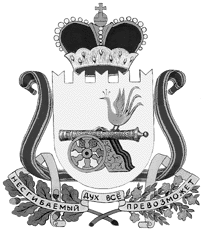 ВЯЗЬМА-БРЯНСКОГОСЕЛЬСКОГО ПОСЕЛЕНИЯВЯЗЕМСКОГО РАЙОНА СМОЛЕНСКОЙ ОБЛАСТИРЕШЕНИЕот                                                                                                                           №О бюджете Вязьма-Брянского сельского поселения Вяземского района Смоленской области на 2021 год и плановый период 2022 и 2023 годовРуководствуясь Бюджетным кодексом Российской Федерации, Федеральным законом от 06 октября 2003 № 131-ФЗ «Об общих принципах организации местного самоуправления в Российской Федерации», Уставом Вязьма-Брянского сельского поселения Вяземского района Смоленской области, Совет депутатов Вязьма-Брянского сельского поселения Вяземского района Смоленской области РЕШИЛ:1. Утвердить основные характеристики бюджета Вязьма-Брянского сельского поселения Вяземского района Смоленской области (далее –  бюджет поселения) на 2021 год:1) общий объем доходов бюджета поселения в сумме 17 918,4 тыс. рублей, в том числе объем безвозмездных поступлений в сумме 4 244,4 тыс. рублей, из которых объем получаемых межбюджетных трансфертов –4 244,4 тыс. рублей;2) общий объем расходов бюджета поселения в сумме 17 918,4  тыс. рублей;3) дефицит бюджета поселения в сумме 0,0тыс. рублей, что составляет 0,0 процента от утвержденного общего годового объема доходов бюджета поселения без учета утвержденного объема безвозмездных поступлений.2. Утвердить общий объем межбюджетных трансфертов, предоставляемых бюджетам бюджетной системы Российской Федерации в 2021 году из бюджета поселения, в сумме 22,8 тыс. рублей, в том числе общий объем межбюджетных трансфертов, предоставляемых бюджету муниципального района из бюджета поселения в 2021 году  в сумме 22,8 тыс. рублей. 3. Утвердить основные характеристики бюджета поселения на плановый период 2022 и 2023 годов:1) общий объем доходов бюджета поселения на 2022 год в сумме 17 870,9 тыс. рублей, в том числе объем безвозмездных поступлений в сумме 3 660,5 тыс. рублей, из которых объем получаемых межбюджетных трансфертов –3 660,5 тыс. рублей, и на 2023 год в сумме 17 015,6 тыс. рублей, в том числе объем безвозмездных поступлений в сумме 2 209,3 тыс. рублей, из которых объем получаемых межбюджетных трансфертов –2 209,3 тыс. рублей;2) общий объем расходов бюджета поселения на 2022 год в сумме 17 015,6  тыс. рублей, в том числе условно утвержденные расходы (без учета расходов бюджета сельского поселения, предусмотренных за счет межбюджетных трансфертов из других бюджетов бюджетной системы Российской Федерации, имеющих целевое назначение) в сумме 439,8 тыс. руб. и на 2023 год в сумме 17 015,6 тыс. рублей, в том числе условно утвержденные расходы (без учета расходов бюджета сельского поселения, предусмотренных за счет межбюджетных трансфертов из других бюджетов бюджетной системы Российской Федерации, имеющих целевое назначение) в сумме 850,0 тыс. рублей;3) дефицит бюджета поселения на 2022 год в сумме 0,0тыс. рублей, что составляет0,0 процента от утвержденного общего годового объема доходов бюджета поселения без учета утвержденного объема безвозмездных поступлений, на 2023 год в сумме 0,0тыс. рублей, что составляет 0,0процента от утвержденного общего годового объема доходов бюджета поселения без учета утвержденного объема безвозмездных поступлений.4. Утвердить общий объем межбюджетных трансфертов, предоставляемых бюджетам бюджетной системы Российской Федерации из бюджета поселения в 2022 году, в сумме 22,8 тыс. рублей, в том числе общий объем межбюджетных трансфертов, предоставляемых бюджету муниципального района из бюджета поселения в 2022 году  в сумме 22,8 тыс. рублей. 5. Утвердить общий объем межбюджетных трансфертов, предоставляемых бюджетам бюджетной системы Российской Федерации из бюджета поселения в 2023 году, в сумме 22,8 тыс. рублей, в том числе общий объем межбюджетных трансфертов, предоставляемых бюджету муниципального района из бюджета поселения в 2023 году  в сумме 22,8 тыс. рублей. 6. Утвердить источники финансирования дефицита бюджета поселения:1) на 2021 год согласно приложению 1 к настоящему решению;2) на плановый период 2022 и 2023 годов согласно приложению 2 к настоящему решению.7. Утвердить перечень главных администраторов доходов бюджета поселения согласно приложению 3 к настоящему решению.8. Утвердить перечень главных администраторов источников финансирования дефицита бюджета поселения согласно приложению 4 к настоящему решению.9. Утвердить прогнозируемые доходы бюджета поселения, за исключением безвозмездных поступлений:1) на 2021 год согласно приложению 5 к настоящему решению;2) на плановый период 2022 и 2023 годов согласно приложению 6 к настоящему решению.10. Утвердить прогнозируемые безвозмездные поступления в бюджет поселения:1) на 2021 год согласно приложению 7к настоящему решению;2) на плановый период 2022 и 2023 годов согласно приложению 8 к настоящему решению.11. Утвердить распределение бюджетных ассигнований по разделам, подразделам, целевым статьям (муниципальным программам и непрограммным направлениям деятельности), группам (группам и подгруппам)видов расходов классификации расходов бюджетов:1) на 2021 год согласно приложению 9 к настоящему решению;2) на плановый период 2022 и 2023 годов согласно приложению 10 к настоящему решению.12. Утвердить распределение бюджетных ассигнований по целевым статьям (муниципальным программам и непрограммным направлениям деятельности), группам (группам и подгруппам) видов расходов классификации расходов бюджетов:1) на 2021 год согласно приложению 11 к настоящему решению;2) на плановый период 2022 и 2023 годов согласно приложению 12 к настоящему решению.13. Утвердить ведомственную структуру расходов бюджета поселения (распределение бюджетных ассигнований по главным распорядителям бюджетных средств, разделам(подразделам), целевым статьям (муниципальным программам и непрограммным направлениям деятельности), группам (группам и подгруппам) видов расходов классификации расходов бюджетов):1) на 2021 год согласно приложению 13 к настоящему решению;2) на плановый период 2022 и 2023 годов согласно приложению 14 к настоящему решению.14. Утвердить общий объем бюджетных ассигнований, направляемых на исполнение публичных нормативных обязательств, в 2021 году в сумме 0,0 тыс. рублей, в 2022 году в сумме 0,0 тыс. рублей, в 2023 году в сумме 0,0 тыс. рублей.15. Утвердить объем бюджетных ассигнований на финансовое обеспечение реализации муниципальных программ в 2021 году в сумме 16 814,2 тыс. рублей, в 2022 году в сумме 16 324,1 тыс. рублей, в 2023 году в сумме 15 047,8 тыс. рублей.16. Утвердить распределение бюджетных ассигнований по муниципальным программам и непрограммным направлениям деятельности:1) на 2021 год согласно приложению 15 к настоящему решению;2) на плановый период 2022 и 2023 годов согласно приложению 16 к настоящему решению.17. Утвердить объем бюджетных ассигнований дорожного фонда поселения:1) на 2021 год в сумме 697,5тыс. рублей;2) на 2022 год в сумме 722,5 тыс. рублей;3) на 2023 год в сумме 749,4 тыс. рублей.18. Утвердить прогнозируемый объем доходов бюджета поселения в части доходов, установленных решением Совета депутатов Вязьма – Брянского сельского поселения Вяземского района Смоленской области от14.11.2013 года № 28 «Об утверждении Порядка формирования  и использования бюджетных ассигнований муниципального дорожного фонда Вязьма – Брянского сельского поселения Вяземского района Смоленской области»:1) в 2021 году в сумме 697,5 тыс. рублей согласно приложению 17 к настоящему решению;2) в плановом периоде 2022 и 2023 годов в сумме 722,5 тыс. рублей и в сумме 749,4 тыс. рублей соответственно согласно приложению 18 к настоящему решению.19. Утвердить объем бюджетных ассигнований на осуществление бюджетных инвестиций в форме капитальных вложений в объекты капитального строительства муниципальной собственности поселения или приобретение объектов недвижимого имущества в муниципальную собственность поселения в соответствии c решениями, принимаемыми в порядке, установленном Администрацией поселения:1) на 2021 год в сумме 0,0тыс. рублей;2) на 2022 год в сумме 0,0тыс. рублей;3) на 2023 год в сумме0,0тыс. рублей.20. Утвердить в составе расходов бюджета поселения резервный фонд Администрации поселения:1) на 2021 год в размере 150,0 тыс. рублей, что составляет 0,8 процента от общего объема расходов бюджета поселения;2) на 2022 год в размере 150,0 тыс. рублей, что составляет 0,9 процента от общего объема расходов бюджета поселения;3) на 2023 год в размере 150,0 тыс. рублей, что составляет 0,9 процента от общего объема расходов бюджета поселения.21. Утвердить Программу муниципальных внутренних заимствований Вязьма – Брянского сельского поселения Вяземского района Смоленской области:1) на 2021 год согласно приложению 19 к настоящему решению;2) на плановый период 2022 и 2023 годов согласно приложению 20 к настоящему решению.22. Установить:1) предельный объем муниципального долга на 2020 год в сумме 0,0тыс. рублей;2) верхний предел муниципального долга на 1 января 2022 года по долговым обязательствам Вязьма – Брянского сельского поселения Вяземского района Смоленской области в сумме 0,0 тыс. рублей, в том числе верхний предел долга по муниципальным гарантиям Вязьма – Брянского сельского поселения Вяземского района Смоленской области в сумме 0,0тыс. рублей; 3) предельный объем муниципального долга на 2022 год в сумме 0,0 тыс. рублей;4) верхний предел муниципального долга на 1 января 2023 года по долговым обязательствам Вязьма – Брянского сельского поселения Вяземского района Смоленской области в сумме 0,0 тыс. рублей, в том числе верхний предел долга по муниципальным гарантиям Вязьма – Брянского сельского поселения Вяземского района Смоленской области в сумме 0,0 тыс. рублей;5) предельный объем муниципального долга на 2023 год в сумме 0,0 тыс. рублей;6) верхний предел муниципального долга на 1 января 2024 года по долговым обязательствам Вязьма – Брянского сельского поселения Вяземского района Смоленской области в сумме 0,0 тыс. рублей, в том числе верхний предел долга по муниципальным гарантиям Вязьма – Брянского сельского поселения Вяземского района Смоленской области в сумме 0,0 тыс. рублей.23. Утвердить объем расходов бюджета поселения на обслуживание муниципального долга:1) в 2021 году в размере 0,0 тыс. рублей, что составляет 0,0 процента от объема расходов бюджета поселения, за исключением объема расходов, которые осуществляются за счет субвенций, предоставляемых из бюджетов бюджетной системы Российской Федерации;2) в 2022 году в размере 0,0 тыс. рублей, что составляет 0,0 процента от объема расходов бюджета поселения, за исключением объема расходов, которые осуществляются за счет субвенций, предоставляемых из бюджетов бюджетной системы Российской Федерации;3) в 2023 году в размере 0,0 тыс. рублей, что составляет 0,0 процента от объема расходов бюджета поселения, за исключением объема расходов, которые осуществляются за счет субвенций, предоставляемых из бюджетов бюджетной системы Российской Федерации.24. Утвердить Программу муниципальных гарантий Вязьма–Брянского сельского поселения Вяземского района Смоленской области:1) на 2021 год согласно приложению 21 к настоящему решению;2) на плановый период 2022 и 2023 годов согласно приложению 22 к настоящему решению.25. Утвердить в составе Программы муниципальных гарантий Вязьма – Брянского сельского поселения Вяземского района Смоленской области:1) на 2021 год общий объем бюджетных ассигнований, предусмотренных на исполнение муниципальных гарантий Вязьма–Брянского сельского поселения Вяземского района Смоленской области по возможным гарантийным случаям в 2021 году, в сумме 0,0 тыс. рублей;2) на плановый период 2022 и 2023 годов общий объем бюджетных ассигнований, предусмотренных на исполнение муниципальных гарантий Вязьма–Брянского сельского поселения Вяземского района Смоленской области по возможным гарантийным случаям, в 2022 году в сумме 0,0 тыс. рублей, в 2023 году в сумме 0,0 тыс. рублей.26. Установить, что исполнение  бюджета поселения по казначейской системе  в 2021 году осуществляется финансовым управлением Администрации муниципального образования «Вяземский район» Смоленской области с использованием лицевых счетов бюджетных средств, открытых в финансовом управлении Администрации муниципального образования «Вяземский район» Смоленской области, и в соответствии с законодательством Российской Федерации и законодательством субъекта Федерации.Установить, что кассовое обслуживание исполнения  бюджета поселения осуществляется финансовым управлением Администрации муниципального образования «Вяземский район» Смоленской области на основании соглашения и на платной основе.27. Установить в соответствии с пунктом 8 статьи 217 Бюджетного кодекса Российской Федерации и  решением Совета депутатов Вязьма – Брянского сельского поселения Вяземского района Смоленской области от 14 ноября 2016 года № 37 «Об утверждении Положения о бюджетном процессе в Вязьма – Брянском сельском поселении Вяземского района Смоленской области», что дополнительными основаниями для внесения изменений в сводную бюджетную роспись бюджета Вязьма – Брянского сельского поселения Вяземского района Смоленской области в 2021 году без внесения изменений в решение о бюджете Вязьма – Брянском сельском поселении Вяземского района Смоленской области в соответствии с распоряжениями Администрации Вязьма – Брянском сельском поселении Вяземского района Смоленской области являются:- изменения бюджетной классификации Российской Федерации в части изменения классификации расходов бюджета.28.Настоящее решение вступает в силу с 1 января 2021 года.29.Опубликовать настоящее решение в районной газете «Вяземский вестник» и разместить на официальном сайте Администрации Вязьма – Брянского сельского поселения Вяземского района Смоленской области/вязьма-брянская.рф/.Глава муниципального образованияВязьма-Брянского сельского поселенияВяземского района Смоленской области                                  В. П. ШайтороваПриложение 1 к проекту решения Совета депутатов Вязьма-Брянского сельского поселения Вяземского района Смоленской области "О бюджете Вязьма-Брянского сельского поселения Вяземского района Смоленской области на 2021 год и плановый период 2022 и 2023годов"от                   года                №Источники финансирования дефицита бюджета поселения на 2021 год(тыс. рублей)Приложение 2 к проекту решения Совета депутатов Вязьма-Брянского сельского поселения Вяземского района Смоленской области "О бюджете Вязьма-Брянского сельского поселения Вяземского района Смоленской области на 2021 год и плановый период 2022 и 2023 годов" от                  года       №Источники финансирования дефицита бюджета поселения на плановый период 2022 и 2023 годов(тыс. рублей)Приложение 3 к проекту решения Совета депутатов Вязьма-Брянского сельского поселения Вяземского района Смоленской области "О бюджете Вязьма-Брянского сельского     поселения Вяземского района Смоленской области на 2021 год и плановый период 2022 и 2023 годов" от              года        №Переченьглавных администраторов доходов бюджета поселения* в части доходов от сдачи в аренду имущества, если договор аренды заключен от имени поселения	*в части доходов, зачисляемых в бюджет поселенияПриложение 4 к проекту решения Совета депутатов Вязьма-Брянского сельского поселения Вяземского района Смоленской области "О бюджете Вязьма-Брянского сельского поселения Вяземского района Смоленской области на 2021 год и плановый период 2022 и 2023 годов" от                 года         №Перечень главных администраторов источниковфинансирования дефицита бюджета поселенияПриложение 5 к проекту решения Совета депутатов Вязьма-Брянского сельского поселения Вяземского района Смоленской области "О бюджете Вязьма-Брянского сельского поселения Вяземского района Смоленской области на 2021 год и плановый период 2022 и 2023 годов" от                 года           №Прогнозируемые доходы бюджета поселения, за исключением безвозмездных поступлений на 2021 год(тыс. рублей)Приложение 6 к проекту решения Совета депутатов Вязьма-Брянского сельского поселения Вяземского района Смоленской области "О бюджете Вязьма-Брянского сельского поселения Вяземского района Смоленской области на 2021 год и плановый период 2022 и 2023 годов"от               года             №Прогнозируемые доходы бюджета поселения, за исключением безвозмездных поступлений на плановый период 2022 и 2023 годов(тыс. рублей)Приложение 7 к проекту решения Совета депутатов Вязьма-Брянского сельского поселения Вяземского района Смоленской области "О бюджете Вязьма-Брянского сельского поселения Вяземского района Смоленской области на 2021 год и плановый период 2022 и 2023 годов" от                  года                           №Прогнозируемые безвозмездные поступления в бюджет поселения на 2021 год(тыс. рублей)Приложение 8 к проектурешения Совета депутатов Вязьма-Брянского сельского поселения Вяземского района Смоленской области "О бюджете Вязьма-Брянского сельского поселения Вяземского района Смоленской области на 2021 год и плановый период 2022и 2023 годов" от               года           №Прогнозируемые безвозмездные поступления в бюджет поселения на плановый период 2022 и 2023 годов(тыс. рублей)Приложение 9 к проекту решения Совета депутатов Вязьма-Брянского сельского поселения Вяземского района Смоленской области "О бюджете Вязьма-Брянского сельского поселения Вяземского района Смоленской области на 2021 год и плановый период 2022 и 2023 годов"От                   года                      №Распределение бюджетных ассигнований по разделам, подразделам, целевым статьям (муниципальным программам и непрограммным направлениям деятельности), группам (группам и подгруппам)видов расходов классификации расходов бюджетов на 2021 годрубляхПриложение 10 к проекту решения Совета депутатов Вязьма-Брянского сельского поселения Вяземского района Смоленской области "О бюджете Вязьма-Брянского сельского поселения Вяземского района Смоленской области на 2021 год и плановый период 2022 и 2023 годов" от                                      №Распределение бюджетных ассигнований по разделам, подразделам, целевым статьям (муниципальным программам и непрограммным направлениям деятельности), группам (группам и подгруппам)видов расходов классификации расходов бюджетов на плановый период 2022 и 2023 годовв рубляхПриложение 11 к проекту решения Совета депутатов Вязьма-Брянского сельского поселения Вяземского района Смоленской области "О бюджете Вязьма-Брянского сельского поселения Вяземского района Смоленской области на 2021 год и плановый период 2022 и 2023 годов" от                 года                    №Распределение бюджетных ассигнований по целевым статьям (муниципальным программам и непрограммным направлениям деятельности), группам (группам и подгруппам) видов расходов классификации расходов бюджетов на 2021 годв рубляхПриложение 12 к проекту решения Совета депутатов Вязьма-Брянского сельского поселения Вяземского района Смоленской области "О бюджете Вязьма-Брянского сельского поселения Вяземского района Смоленской области на 2021 год и плановый период 2022 и 2023 годов" от                     года         №Распределение бюджетных ассигнований по целевым статьям (муниципальным программам и непрограммным направлениям деятельности), группам (группам и подгруппам) видов расходов классификации расходовбюджетов на плановый период 2022 и 2023 годовв рубляхПриложение 13 к проекту решения Совета депутатов Вязьма-Брянского сельского поселения Вяземского района Смоленской области "О бюджете Вязьма-Брянского сельского поселения Вяземского района Смоленской области на 2021 год и плановый период 2022 и 2023 годовот                года   №Ведомственная структура расходов бюджета  поселения (распределение бюджетных ассигнований по главным распорядителям бюджетных средств, разделам(подразделам), целевым статьям (муниципальным программам и непрограммным направлениям деятельности), группам (группам и подгруппам) видов расходов классификации расходов бюджетов) на 2021 годрублейПриложение 14 к проекту решения Совета депутатов Вязьма-Брянского сельского поселения Вяземского района Смоленской области "О бюджете Вязьма-Брянского сельского поселения Вяземского района Смоленской области на 2021 год и плановый период 2022 и 2023 годов" от                  года   №Ведомственная структура расходов бюджета  поселения (распределение бюджетных ассигнований по главным распорядителям бюджетных средств, разделам(подразделам), целевым статьям (муниципальным программам и непрограммным направлениям деятельности), группам (группам и подгруппам) видов расходов классификации расходов бюджетов) на плановый период 2022 и 2023 годов     рублейПриложение 15 к проекту решения Совета депутатов Вязьма-Брянского сельского поселения Вяземского района Смоленской области "О бюджете Вязьма-Брянского сельскогопоселения Вяземского района Смоленской области на 2021 год и плановый период 2022 и 2023 годов" от                  года    №Распределениебюджетных ассигнований по муниципальным программам и непрограммным направлениям деятельности на 2021 годрублейПриложение 16 к проекту решения Совета депутатов Вязьма-Брянского сельского поселения Вяземского района Смоленской области "О бюджете Вязьма-Брянского сельского поселения Вяземского района Смоленской области на 2021 год и плановый период 2022 и 2023 годов" от                 года    №Распределение бюджетных ассигнований по муниципальным программам и непрограммным направлениям деятельности на плановый период 2022 и 2023годоврублейПриложение 17 к проекту решения Совета депутатов Вязьма-Брянского сельского поселения Вяземского района Смоленской области " О бюджете Вязьма-Брянского сельского     поселения Вяземского района Смоленской области на 2021 год и плановый период 2022 и 2023 годов" от                года    №Прогнозируемый объем доходов бюджета Вязьма-Брянского сельского поселения в 2021 году в части доходов, установленных решением Совета депутатов Вязьма-Брянского сельского поселения Вяземского района Смоленской области  от 14.11.2013 года №  28 « Об утверждении Порядка  формирования  и использования бюджетных ассигнований муниципального дорожного фонда Вязьма-Брянского сельского поселения Вяземского района Смоленской области»(тыс. рублей)Приложение 18 к проекту решения Совета депутатов Вязьма-Брянского сельского поселения Вяземского района Смоленской области "О бюджете Вязьма-Брянского сельского поселения Вяземского района Смоленской области на 2021 год и плановый период 2022 и 2023 годов" от                 года    №Прогнозируемый объем доходов бюджетаВязьма-Брянского сельского поселения на плановый период 2022 и 2023 годов в части доходов, установленных решением Совета депутатов Вязьма-Брянского сельского поселения Вяземского района Смоленской области от 14.11.2013 года №  28  « Об утверждении Порядка  формирования  и использования бюджетных ассигнований муниципального дорожного фонда Вязьма-Брянского сельского поселения Вяземского района Смоленской области» (тыс. рублей)Приложение 19 к проекту решения Совета депутатов Вязьма-Брянского сельского поселения Вяземского района Смоленской области "О бюджете Вязьма-Брянского сельского поселения Вяземского района Смоленской области на 2021 год и плановый период 2022 и 2023 годов" от                 года   №Программа муниципальных внутренних заимствованийВязьма-Брянского сельского поселения Вяземского района Смоленской области на 2021 год                                                                                                                                                              (тыс. рублей)Приложение 20 к проекту решения Совета депутатов Вязьма-Брянского сельского поселения Вяземского района Смоленской области "О бюджете Вязьма-Брянского сельского поселения Вяземского района Смоленской области на 2021 год и плановый период 2022 и 2023 годов" от               года №Программа муниципальных внутренних заимствований Вязьма-Брянского сельского поселения Вяземского района Смоленской области на плановый период 2022 и 2023 годов(тыс. рублей)Приложение 21 к проекту решения Совета депутатов Вязьма-Брянского сельского поселения Вяземского района Смоленской области "О бюджете Вязьма-Брянского сельского поселения Вяземского района Смоленской области на 2021 год и плановый период 2022 и 2023 годов" от                   года   №Программамуниципальных гарантий Вязьма-Брянского сельского поселения Вяземского района Смоленской области на 2021 годПеречень подлежащих предоставлению муниципальных гарантий Вязьма-Брянскому сельскому поселению Вяземского района Смоленской области в 2021 году(рублей)2. Общий объем бюджетных ассигнований, предусмотренных на исполнение муниципальных гарантий Вязьма-Брянскогосельского поселения Вяземского района Смоленской области по возможным гарантийным случаям в 2021 году, − 0,0 тыс. рублей, из них:1) за счет источников финансирования дефицита бюджета Вязьма-Брянского сельского поселения Вяземского района − 0,0 тыс. рублей;2) за счет расходов бюджета Вязьма-Брянского сельского поселения Вяземского района – 0,0 тыс. рублей.Приложение 22 к проекту решения Совета депутатов Вязьма-Брянского сельского поселения Вяземского района Смоленской области «О бюджете Вязьма-Брянского сельского поселения Вяземского района Смоленской области на 2021 год и плановый период 2022 и 2023 годов»от                  года №Программамуниципальных гарантий Вязьма-Брянского сельского поселения Вяземского района Смоленской области на плановый период 2022 и 2023 годов1. Перечень подлежащих предоставлению муниципальных гарантий Вязьма-Брянскому сельскому поселению Вяземского района Смоленской области в 2022 и 2023 годах               (рублей)2. Общий объем бюджетных ассигнований, предусмотренных на исполнение муниципальных гарантийВязьма-Брянского сельского поселения Вяземского района Смоленской области по возможным гарантийным случаям в 2022 году, − 0,0 тыс. рублей, из них:1) за счет источников финансирования дефицита бюджета Вязьма-Брянского сельского поселения Вяземского района − 0,0 тыс. рублей;2) за счет расходов бюджета Вязьма-Брянского сельского поселения Вяземского района – 0,0 тыс. рублей.Общий объем бюджетных ассигнований, предусмотренных на исполнение муниципальных гарантийВязьма-Брянского сельского поселения Вяземского района Смоленской области по возможным гарантийным случаям в 2023 году – 0,0 тыс. рублей, из них:1) за счет источников финансирования дефицита Вязьма-Брянского сельского поселения Вяземского района Смоленской области − 0,0 тыс. рублей;2) за счет расходов Вязьма-Брянского сельского поселения Вяземского района Смоленской области – 0,0 тыс. рублей.Верхний предел  муниципального долга Вязьма-Брянского сельского поселения Вяземского района Смоленской области муниципального внутреннего долгана 1 января 2022 годаВерхний предел муниципального долга Вязьма-Брянскогосельского поселения Вяземского района Смоленской области на 1 января 2022 года по долговым обязательствам Вязьма-Брянскогосельского поселения Вяземского района Смоленской области устанавливается в сумме 0,0 тыс. рублей, в том числе предельный объем обязательств по муниципальным гарантиям Вязьма-Брянского сельского поселения Вяземского района Смоленской области в сумме 0,0 тыс. рублей.Обязательства, действующие на 1 января 2021 года(тыс. рублей)Муниципальные внутренние заимствования Вязьма-Брянского сельского поселения Вяземского района Смоленской области, осуществляемые в 2021 году(тыс. рублей)Верхний предел  муниципального  долга Вязьма-Брянского сельского поселения Вяземского района Смоленской области муниципального внутреннего долгана 1 января 2023 годаВерхний предел муниципального долга Вязьма-Брянского сельского поселения Вяземского района Смоленской области на 1 января 2023 года по долговым обязательствам Вязьма-Брянского сельского поселения Вяземского района Смоленской области устанавливается в сумме 0,0 тыс. рублей, в том числе предельный объем обязательств по муниципальным гарантиям Вязьма-Брянского  сельского поселения Вяземского района Смоленской области в сумме 0,0 тыс. рублей.Обязательства, действующие на 1 января 2022 года(тыс. рублей)Муниципальные внутренние заимствования Вязьма-Брянского сельского поселения Вяземского района Смоленской области, осуществляемые в 2022 году(тыс. рублей)Верхний предел  муниципального  долга Вязьма-Брянского сельского поселения Вяземского района Смоленской области муниципального внутреннего долгана 1 января 2024 годаВерхний предел муниципального долга Вязьма-Брянского сельского поселения Вяземского района Смоленской области на 1 января 2024 года по долговым обязательствам Вязьма-Брянского сельского поселения Вяземского района Смоленской области устанавливается в сумме 0,0 тыс. рублей, в том числе предельный объем обязательств по муниципальным гарантиям Вязьма-Брянского сельского поселения Вяземского района Смоленской области в сумме 0,0 тыс. рублей.Обязательства, действующие на 1 января 2023 года(тыс. рублей)Муниципальные внутренние заимствования Вязьма-Брянского сельского поселения Вяземского района Смоленской области, осуществляемые в 2023 году(тыс. рублей)    Проект    ПроектКодНаименование кода группы, подгруппы, статьи, вида источника финансирования дефицитов бюджетов, кода классификации операций сектора государственного управления, относящихся к источникам финансирования дефицитов бюджетовСумма12301 00 00 00 00 0000 000ИСТОЧНИКИ ВНУТРЕННЕГО ФИНАНСИРОВАНИЯ ДЕФИЦИТОВ БЮДЖЕТОВ0,001 05 00 00 00 0000 000Изменение остатков средств на счетах по учету средств бюджетов0,001 05 00 00 00 0000 500Увеличение остатков средств бюджетов-17918,401 05 02 00 00 0000 500Увеличение прочих остатков средств бюджетов-17918,401 05 02 01 00 0000 510Увеличение прочих остатков денежных средств бюджетов-17918,401 05 02 01 10 0000 510Увеличение прочих остатков денежных средств бюджетов сельских поселений-17918,401 05 00 00 00 0000 600Уменьшение остатков средств бюджетов17918,401 05 02 00 00 0000 600Уменьшение прочих остатков средств бюджетов17918,401 05 02 01 00 0000 610Уменьшение прочих остатков денежных средств бюджетов17918,401 05 02 01 10 0000 610Уменьшение прочих остатков денежных средств бюджетов сельских поселений17918,4КодНаименование кода группы, подгруппы, статьи, вида источника финансирования дефицитов бюджетов, кода классификации операций сектора государственного управления, относящихся к источникам финансирования дефицитов бюджетовСуммаСумма2022 год2023 год123401 00 00 00 00 0000 000ИСТОЧНИКИ ВНУТРЕННЕГО ФИНАНСИРОВАНИЯ ДЕФИЦИТОВ БЮДЖЕТОВ0,00,001 05 00 00 00 0000 000Изменение остатков средств на счетах по учету средств бюджетов0,00,001 05 00 00 00 0000 500Увеличение остатков средств бюджетов-17870,9-17015,601 05 02 00 00 0000 500Увеличение прочих остатков средств бюджетов-17870,9-17015,601 05 02 01 00 0000 510Увеличение прочих остатков денежных средств бюджетов-17870,9-17015,601 05 02 01 10 0000 510Увеличение прочих остатков денежных средств бюджетов сельских поселений-17870,9-17015,601 05 00 00 00 0000 600Уменьшение остатков средств бюджетов17870,917015,601 05 02 00 00 0000 600Уменьшение прочих остатков средств бюджетов17870,917015,601 05 02 01 00 0000 610Уменьшение прочих остатков денежных средств бюджетов17870,917015,601 05 02 01 10 0000 610Уменьшение прочих остатков денежных средств бюджетов сельских поселений17870,917015,6Код бюджетной классификации Российской ФедерацииКод бюджетной классификации Российской ФедерацииНаименование главного администратора доходов бюджета поселенияглавногоадминистраторадоходовдоходов бюджета поселенияНаименование главного администратора доходов бюджета поселения908Администрация Вязьма-Брянского сельского поселения Вяземского района Смоленской области9081 08 04020 01 0000 110Государственная пошлина за совершение нотариальных действий должностными лицами органов местного самоуправления, уполномоченными в соответствии с законодательными актами Российской Федерации на совершение нотариальных действий9081 11 05075 10 0000 120Доходы от сдачи в аренду имущества, составляющего казну сельских поселений(за исключением земельных участков)9081 11 09045 10 0000 120Прочие поступления от использования имущества, находящегося в собственности сельских поселений (за исключением имущества муниципальных бюджетных и  автономных учреждений, а также имущества муниципальных унитарных предприятий, в том числе казенных)9081 13 01995 10 0000 130Прочие доходы от оказания платных услуг (работ) получателями средств бюджетов сельских поселений9081 13 02995 10 0000 130Прочие доходы от компенсации затрат бюджетов сельских поселений9082 02 1600110 0000 150Дотации бюджетам сельских поселений на  выравнивание бюджетной обеспеченностииз бюджетов муниципальных районов9082 02 3511810 0000 150Субвенции бюджетам сельских поселений на осуществление первичного воинского учета на территориях где отсутствуют военные комиссариатыКод бюджетной классификации Российской ФедерацииКод бюджетной классификации Российской ФедерацииНаименование главного администратора источника финансирования дефицита бюджета поселенияГлавного админист-ратораИсточника финансирования дефицита бюджета поселенияНаименование главного администратора источника финансирования дефицита бюджета поселения90801 00 00 00 00 0000 000ИСТОЧНИКИ ВНУТРЕННЕГО ФИНАНСИРОВАНИЯ ДЕФИЦИТОВ БЮДЖЕТОВ90801 02 00 00 00 0000 000Кредиты кредитных организаций в валюте Российской Федерации90801 02 00 00 00 0000 700Получение кредитов от кредитных организаций в валюте Российской Федерации90801 02 00 00 10 0000 710Получение кредитов от кредитных организаций бюджетами сельских поселений в валюте Российской Федерации90801 02 00 00 00 0000 800Погашение кредитов, предоставленных кредитными организациями в валюте Российской Федерации90801 02 00 00 10 0000 810Погашение бюджетом сельских поселений кредитов от кредитных организаций в валюте Российской Федерации90801 03 00 00 00 0000 000Бюджетные кредиты от других бюджетов бюджетной системы Российской Федерации90801 03 01 00 00 0000 700Получение бюджетных кредитов от других бюджетов бюджетной системы Российской Федерации в валюте Российской Федерации90801 03 01 00 10 0000 710Получение кредитов от других бюджетов бюджетной системы Российской Федерации бюджетами сельских поселений в валюте Российской Федерации90801 03 01 00 00 0000 800Погашение бюджетных кредитов, полученных от других бюджетов бюджетной системы Российской Федерации в валюте Российской Федерации90801 03 01 00 10 0000 810Погашение бюджетами сельских поселений кредитов от других бюджетов бюджетной системы Российской Федерации в валюте Российской Федерации90801 05 00 00 00 0000 000Изменение остатков средств на счетах по учету средств бюджетов90801 05 00 00 00 0000 500Увеличение остатков средств бюджетов90801 05 02 00 00 0000 500Увеличение прочих остатков средств бюджетов90801 05 02 01 00 0000 510Увеличение прочих остатков денежных средств бюджетов90801 05 02 01 10 0000 510Увеличение прочих остатков денежных средств бюджетов сельских поселений90801 05 00 00 00 0000 600Уменьшение остатков средств бюджетов90801 05 02 00 00 0000 600Уменьшение прочих остатков средств бюджетов90801 05 02 01 00 0000 610Уменьшение прочих остатков денежных средств бюджетов90801 05 02 01 10 0000 610Уменьшение прочих остатков денежных средств бюджетовКБКНаименование групп, подгрупп, статей доходов2021год1231 01 00000 00 0000 000НАЛОГИ НА ПРИБЫЛЬ, ДОХОДЫ7601,91 01 02000 01 0000 110Налог на доходы физических лиц7601,91 01 02010 01 1000 110Налог на доходы физических лиц с доходов, источником которых является налоговый агент, за исключением доходов, в отношении которых исчисление и уплата налога осуществляется в соответствии со статьями 227, 227.1 и 228 Налогового кодекса Российской Федерации7601,91 03 00000 00 0000 000НАЛОГИ НА ТОВАРЫ (РАБОТЫ, УСЛУГИ), РЕАЛИЗУЕМЫЕ НА ТЕРРИТОРИИ РОССИЙСКОЙ ФЕДЕРАЦИИ697,51 03 02000 01 0000 110Акцизы по подакцизным товарам (продукции), производимым на территории Российской Федерации697,51 03 02231 01 0000 110Доходы от уплаты акцизов на дизельное топливо, подлежащие распределению между бюджетами субъектов Российской Федерации и местными бюджетами с учетом установленных дифференцированных нормативов отчислений в местные бюджеты(по нормативам, установленным Федеральным законом о федеральном бюджете в целях формирования дорожных фондов субъектов Российской Федерации)320,31 03 02241 01 0000 110Доходы от уплаты акцизов на моторные масла для дизельных и (или) карбюраторных (инжекторных) двигателей, подлежащие распределению между бюджетами субъектов Российской Федерации и местными бюджетами с учетом установленных дифференцированных нормативов отчислений в местные бюджеты(по нормативам, установленным Федеральным законом о федеральном бюджете в целях формирования дорожных фондов субъектов Российской Федерации)1,81 03 02251 01 0000 110Доходы от уплаты акцизов на автомобильный бензин, подлежащие распределению между бюджетами субъектов Российской Федерации и местными бюджетами с учетом установленных дифференцированных нормативов отчислений в местные бюджеты(по нормативам, установленным Федеральным законом о федеральном бюджете в целях формирования дорожных фондов субъектов Российской Федерации)421,31 03 02261 01 0000 110Доходы от уплаты акцизов на прямогонный бензин, подлежащие распределению между бюджетами субъектов Российской Федерации и местными бюджетами с учетом установленных дифференцированных нормативов отчислений в местные бюджеты(по нормативам, установленным Федеральным законом о федеральном бюджете в целях формирования дорожных фондов субъектов Российской Федерации)-45,91 06 00000 00 0000 000НАЛОГИ НА ИМУЩЕСТВО683,91 06 01000 00 0000 110Налог на имущество физических лиц683,91 06 01030 10 1000 110Налог на имущество физических лиц, взимаемый по ставкам, применяемым к объектам налогообложения, расположенным в границах сельских поселений454,31 06 06000 00 0000 110Земельный налог - всего229,61 06 06030 00 0000 110Земельный налог с организаций55,61 06 06033 10 0000 110Земельный налог с организаций, обладающих земельным участком, расположенным в границах сельских поселений55,61 06 06033 10 1000 110земельный налог с организаций, обладающих земельным участком, расположенным в границах сельских поселений55,61 06 06040 00 0000 110Земельный налог с физических лиц174,01 06 06043 10 0000 110Земельный налог с физических лиц, обладающих земельным участком, расположенным в границах сельских поселений174,01 06 06043 10 1000 110земельный налог с физических лиц, обладающих земельным участком, расположенным в границах сельских поселений174,01 08 00000 00 0000 000ГОСУДАРСТВЕННАЯ ПОШЛИНА0,01 08 04000 01 0000 110Государственная пошлина за совершение нотариальных действий (за исключением действий, совершаемых консульскими учреждениями Российской Федерации)0,01 08 04020 01 0000 110Государственная пошлина за совершение нотариальных действий должностными лицами органов местного самоуправления, уполномоченными в соответствии с законодательными актами Российской Федерации на совершение нотариальных действий0,01 08 04020 01 1000 110Государственная пошлина за совершение нотариальных действий должностными лицами органов местного самоуправления, уполномоченными в соответствии с законодательными актами Российской Федерации на совершение нотариальных действий0,01 11 00000 00 0000 000ДОХОДЫ ОТ ИСПОЛЬЗОВАНИЯ ИМУЩЕСТВА, НАХОДЯЩЕГОСЯ В ГОСУДАРСТВЕННОЙ И МУНИЦИПАЛЬНОЙ СОБСТВЕННОСТИ4690,71 11 05000 00 0000 120Доходы, получаемые в виде арендной либо иной платы за передачу в возмездное пользование государственного и муниципального имущества (за исключением имущества бюджетных и автономных учреждений, а также имущества государственных и муниципальных унитарных предприятий, в том числе казенных) 4351,01 11 05070 00 0000 120Доходы от сдачи в аренду имущества, составляющего государственную (муниципальную) казну (за исключением земельных участков)4351,0в том числе:1 11 05075 10 0000 120доходы от сдачи в аренду имущества, составляющего казну сельских поселений (за исключением земельных участков)4351,01 11 09045 10 0000 120Прочие поступления от использования имущества, находящегося в собственности сельских поселений (за исключением имущества муниципальных бюджетных и автономных учреждений, а также имущества муниципальных унитарных предприятий, в том числе казенных)339,71 13 00000 00 0000 000ДОХОДЫ ОТ ОКАЗАНИЯ ПЛАТНЫХ УСЛУГ И КОМПЕНСАЦИИ ЗАТРАТ ГОСУДАРСТВА0,01 13 02000 00 0000 130Доходы от компенсации затрат государства0,01 13 02990 00 0000 130Прочие доходы от компенсации затрат государства0,01 13 02995 10 0000 130Прочие доходы от компенсации затрат бюджетов сельских поселений0,0ДОХОДЫ - всего17918,4КБККБККБКНаименование групп, подгрупп, статей доходов2022год2023      год1112451 01 00000 00 0000 0001 01 00000 00 0000 0001 01 00000 00 0000 000НАЛОГИ НА ПРИБЫЛЬ, ДОХОДЫ7887,68205,51 01 02000 01 0000 1101 01 02000 01 0000 1101 01 02000 01 0000 110Налог на доходы физических лиц7887,68205,51 01 02010 01 1000 1101 01 02010 01 1000 1101 01 02010 01 1000 110Налог на доходы физических лиц с доходов, источником которых является налоговый агент, за исключением доходов, в отношении которых исчисление и уплата налога осуществляется в соответствии со статьями 227, 227.1 и 228 Налогового кодекса Российской Федерации7887,68205,51 03 00000 00 0000 0001 03 00000 00 0000 0001 03 00000 00 0000 000НАЛОГИ НА ТОВАРЫ (РАБОТЫ, УСЛУГИ), РЕАЛИЗУЕМЫЕ НА ТЕРРИТОРИИ РОССИЙСКОЙ ФЕДЕРАЦИИ722,5749,41 03 02000 01 0000 1101 03 02000 01 0000 1101 03 02000 01 0000 110Акцизы по подакцизным товарам (продукции), производимым на территории Российской Федерации722,5749,41 03 02231 01 0000 1101 03 02231 01 0000 1101 03 02231 01 0000 110Доходы от уплаты акцизов на дизельное топливо, подлежащие распределению между бюджетами субъектов Российской Федерации и местными бюджетами с учетом установленных дифференцированных нормативов отчислений в местные бюджеты(по нормативам, установленным Федеральным законом о федеральном бюджете в целях формирования дорожных фондов субъектов Российской Федерации)332,1347,01 03 02241 01 0000 1101 03 02241 01 0000 1101 03 02241 01 0000 110Доходы от уплаты акцизов на моторные масла для дизельных и (или) карбюраторных (инжекторных) двигателей, подлежащие распределению между бюджетами субъектов Российской Федерации и местными бюджетами с учетом установленных дифференцированных нормативов отчислений в местные бюджеты(по нормативам, установленным Федеральным законом о федеральном бюджете в целях формирования дорожных фондов субъектов Российской Федерации)1,91,91 03 02251 01 0000 1101 03 02251 01 0000 1101 03 02251 01 0000 110Доходы от уплаты акцизов на автомобильный бензин, подлежащие распределению между бюджетами субъектов Российской Федерации и местными бюджетами с учетом установленных дифференцированных нормативов отчислений в местные бюджеты(по нормативам, установленным Федеральным законом о федеральном бюджете в целях формирования дорожных фондов субъектов Российской Федерации)435,8453,81 03 02261 01 0000 1101 03 02261 01 0000 1101 03 02261 01 0000 110Доходы от уплаты акцизов на прямогонный бензин, подлежащие распределению между бюджетами субъектов Российской Федерации и местными бюджетами с учетом установленных дифференцированных нормативов отчислений в местные бюджеты(по нормативам, установленным Федеральным законом о федеральном бюджете в целях формирования дорожных фондов субъектов Российской Федерации)-47,3-53,31 06 00000 00 0000 0001 06 00000 00 0000 0001 06 00000 00 0000 000НАЛОГИ НА ИМУЩЕСТВО721,9777,91 06 01000 00 0000 1101 06 01000 00 0000 1101 06 01000 00 0000 110Налог на имущество физических лиц484,9533,41 06 01030 10 1000 1101 06 01030 10 1000 1101 06 01030 10 1000 110Налог на имущество физических лиц, взимаемый по ставкам, применяемым к объектам налогообложения, расположенным в границах сельских поселений484,9533,41 06 06000 00 0000 1101 06 06000 00 0000 1101 06 06000 00 0000 110Земельный налог - всего237,0244,51 06 06030 00 0000 1101 06 06030 00 0000 1101 06 06030 00 0000 110Земельный налог с организаций57,459,21 06 06033 10 0000 1101 06 06033 10 0000 1101 06 06033 10 0000 110Земельный налог с организаций, обладающих земельным участком, расположенным в границах сельских поселений57,459,21 06 06033 10 1000 1101 06 06033 10 1000 1101 06 06033 10 1000 110земельный налог с организаций, обладающих земельным участком, расположенным в границах сельских поселений57,459,21 06 06040 00 0000 1101 06 06040 00 0000 1101 06 06040 00 0000 110Земельный налог с физических лиц179,6185,31 06 06043 10 0000 1101 06 06043 10 0000 1101 06 06043 10 0000 110Земельный налог с физических лиц, обладающих земельным участком, расположенным в границах сельских поселений179,6185,31 06 06043 10 1000 1101 06 06043 10 1000 1101 06 06043 10 1000 110земельный налог с физических лиц, обладающих земельным участком, расположенным в границах сельских поселений179,6185,31 08 00000 00 0000 0001 08 00000 00 0000 0001 08 00000 00 0000 000ГОСУДАРСТВЕННАЯ ПОШЛИНА0,00,01 08 04000 01 0000 1101 08 04000 01 0000 1101 08 04000 01 0000 110Государственная пошлина за совершение нотариальных действий (за исключением действий, совершаемых консульскими учреждениями Российской Федерации)0,00,01 08 04020 01 0000 1101 08 04020 01 0000 1101 08 04020 01 0000 110Государственная пошлина за совершение нотариальных действий должностными лицами органов местного самоуправления, уполномоченными в соответствии с законодательными актами Российской Федерации на совершение нотариальных действий0,00,01 08 04020 01 1000 1101 08 04020 01 1000 1101 08 04020 01 1000 110Государственная пошлина за совершение нотариальных действий должностными лицами органов местного самоуправления, уполномоченными в соответствии с законодательными актами Российской Федерации на совершение нотариальных действий0,00,01 11 00000 00 0000 0001 11 00000 00 0000 0001 11 00000 00 0000 000ДОХОДЫ ОТ ИСПОЛЬЗОВАНИЯ ИМУЩЕСТВА, НАХОДЯЩЕГОСЯ В ГОСУДАРСТВЕННОЙ И МУНИЦИПАЛЬНОЙ СОБСТВЕННОСТИ4690,74878,41 11 05000 00 0000 1201 11 05000 00 0000 1201 11 05000 00 0000 120Доходы, получаемые в виде арендной либо иной платы за передачу в возмездное пользование государственного и муниципального имущества (за исключением имущества бюджетных и автономных учреждений, а также имущества государственных и муниципальных унитарных предприятий, в том числе казенных) 4525,14706,11 11 05070 00 0000 1201 11 05070 00 0000 1201 11 05070 00 0000 120Доходы от сдачи в аренду имущества, составляющего государственную (муниципальную) казну (за исключением земельных участков)4525,14706,1в том числе:1 11 05075 10 0000 1201 11 05075 10 0000 1201 11 05075 10 0000 120доходы от сдачи в аренду имущества, составляющего казну сельских поселений (за исключением земельных участков)4525,14706,11 11 09045 10 0000 1201 11 09045 10 0000 1201 11 09045 10 0000 120Прочие поступления от использования имущества, находящегося в собственности сельских поселений (за исключением имущества муниципальных бюджетных и автономных учреждений, а также имущества муниципальных унитарных предприятий, в том числе казенных)353,3367,41 13 00000 00 0000 0001 13 00000 00 0000 0001 13 00000 00 0000 000ДОХОДЫ ОТ ОКАЗАНИЯ ПЛАТНЫХ УСЛУГ И КОМПЕНСАЦИИ ЗАТРАТ ГОСУДАРСТВА0,00,01 13 02000 00 0000 1301 13 02000 00 0000 1301 13 02000 00 0000 130Доходы от компенсации затрат государства0,00,01 13 02990 00 0000 1301 13 02990 00 0000 1301 13 02990 00 0000 130Прочие доходы от компенсации затрат государства0,00,01 13 02995 10 0000 1301 13 02995 10 0000 1301 13 02995 10 0000 130Прочие доходы от компенсации затрат бюджетов сельских поселений0,00,0ДОХОДЫ - всего17870,917015,6КодНаименование кода доходабюджетаСуммаКодНаименование кода доходабюджета2021 год1232 00 00000 00 0000 000БЕЗВОЗМЕЗДНЫЕ ПОСТУПЛЕНИЯ4244,42 02 00000 00 0000 000БЕЗВОЗМЕЗДНЫЕ ПОСТУПЛЕНИЯ ОТ ДРУГИХ БЮДЖЕТОВ БЮДЖЕТНОЙ СИСТЕМЫ РОССИЙСКОЙ ФЕДЕРАЦИИ4244,42 02 10000 00 0000 150Дотации бюджетам бюджетной системы Российской Федерации3964,92 02 16001 00 0000 150Дотации на выравнивание бюджетной обеспеченности3964,92 02 16001 10 0000 150Дотации бюджетам сельских поселений на выравнивание бюджетной обеспеченности3964,92 02 30000 00 0000 150Субвенции бюджетам бюджетной системы Российской Федерации279,52 02 35118 00 0000 150Субвенции бюджетам на осуществление первичного воинского учета на территориях, где отсутствуют военные комиссариаты279,52 02 35118 10 0000 150Субвенции бюджетам сельских поселений на осуществление первичного воинского учета на территориях, где отсутствуют военные комиссариаты328,8КодНаименование кода доходабюджетаСуммаСуммаКодНаименование кода доходабюджета2022 год2023 год12342 00 00000 00 0000 000БЕЗВОЗМЕЗДНЫЕ ПОСТУПЛЕНИЯ3660,52209,32 02 00000 00 0000 000БЕЗВОЗМЕЗДНЫЕ ПОСТУПЛЕНИЯ ОТ ДРУГИХ БЮДЖЕТОВ БЮДЖЕТНОЙ СИСТЕМЫ РОССИЙСКОЙ ФЕДЕРАЦИИ3660,52209,32 02 10000 00 0000 150Дотации бюджетам бюджетной системы Российской Федерации3378,21916,22 02 16001 00 0000 150Дотации на выравнивание бюджетной обеспеченности3378,21916,22 02 16001 10 0000 150Дотации бюджетам сельских поселений на выравнивание бюджетной обеспеченности3378,21916,22 02 30000 00 0000 150Субвенции бюджетам бюджетной системы Российской Федерации282,3293,12 02 35118 00 0000 150Субвенции бюджетам на осуществление первичного воинского учета на территориях, где отсутствуют военные комиссариаты282,3293,12 02 35118 10 0000 150Субвенции бюджетам сельских поселений на осуществление первичного воинского учета на территориях, где отсутствуют военные комиссариаты282,3293,1НаименованиеРазделподразделЦелевая статьяРасходыСумма на 2021 год  ОБЩЕГОСУДАРСТВЕННЫЕ ВОПРОСЫ010000000000000004 376 210,00    Функционирование высшего должностного лица субъекта Российской Федерации и муниципального образования01020000000000000635 383,00      Обеспечение деятельности законодательного (представительного) органа местного самоуправления сельского поселения01027600000000000635 383,00        Глава муниципального образования01027610000000000635 383,00            Расходы на обеспечение функций органа местного самоуправления01027610000140000635 383,00              Расходы на выплаты персоналу в целях обеспечения выполнения функций государственными (муниципальными) органами, казенными учреждениями, органами управления государственными внебюджетными фондами01027610000140100635 383,00                Расходы на выплаты персоналу государственных (муниципальных) органов01027610000140120635 383,00    Функционирование Правительства Российской Федерации, высших исполнительных органов государственной власти субъектов Российской Федерации, местных администраций010400000000000003 551 527,00      Муниципальная программа "Обеспечение реализации полномочий органов местного самоуправления Вязьма-Брянского сельского поселения Вяземского района Смоленской области"010401000000000003 551 527,00        Основное мероприятие (вне подпрограмм)010401Я00000000003 551 527,00          Основное мероприятие "Обеспечение организационных условий для реализации муниципальной программы"010401Я01000000003 551 527,00            Расходы на обеспечение функций органов местного самоуправления010401Я01001400003 551 527,00              Расходы на выплаты персоналу в целях обеспечения выполнения функций государственными (муниципальными) органами, казенными учреждениями, органами управления государственными внебюджетными фондами010401Я01001401002 444 737,00                Расходы на выплаты персоналу государственных (муниципальных) органов010401Я01001401202 444 737,00              Закупка товаров, работ и услуг для обеспечения государственных (муниципальных) нужд010401Я01001402001 104 790,00                Иные закупки товаров, работ и услуг для обеспечения государственных (муниципальных) нужд010401Я01001402401 104 790,00              Иные бюджетные ассигнования010401Я01001408002 000,00                Уплата налогов, сборов и иных платежей010401Я01001408502 000,00    Обеспечение деятельности финансовых, налоговых и таможенных органов и органов финансового (финансово-бюджетного) надзора0106000000000000021 800,00      Непрограммные расходы органов местного самоуправления0106980000000000021 800,00        Прочие направления деятельности не включенные в муниципальные программы0106982000000000021 800,00            Расходы бюджета муниципального образования на осуществление передачи полномочий по кассовому обслуживанию исполнения расходной части местного бюджета010698200П00200001 000,00              Межбюджетные трансферты010698200П00205001 000,00                Иные межбюджетные трансферты010698200П00205401 000,00            Расходы бюджета муниципального образования на осуществление передачи полномочий по организации и деятельности Контрольно-ревизионной комиссии010698200П003000020 800,00              Межбюджетные трансферты010698200П003050020 800,00                Иные межбюджетные трансферты010698200П003054020 800,00    Резервные фонды01110000000000000150 000,00      Резервные фонды01118900000000000150 000,00            Расходы резервного фонда Администрации Вязьма-Брянского сельского поселения Вяземского района Смоленской области01118900028880000150 000,00              Иные бюджетные ассигнования01118900028880800150 000,00                Резервные средства01118900028880870150 000,00    Другие общегосударственные вопросы0113000000000000017 500,00      Муниципальная программа "Обеспечение реализации полномочий органов местного самоуправления Вязьма-Брянского сельского поселения Вяземского района Смоленской области"0113010000000000017 000,00        Основное мероприятие (вне подпрограмм)011301Я000000000017 000,00          Основное мероприятие "Обеспечение организационных условий для реализации муниципальной программы"011301Я010000000017 000,00            Членские взносы в Совет муниципальных образований Смоленской области011301Я012001000017 000,00              Иные бюджетные ассигнования011301Я012001080017 000,00                Уплата налогов, сборов и иных платежей011301Я012001085017 000,00      Непрограммные расходы органов местного самоуправления01139800000000000500,00        Прочие направления деятельности не включенные в муниципальные программы01139820000000000500,00            Расходы на обслуживание муниципальной казны01139820000130000500,00              Иные бюджетные ассигнования01139820000130800500,00                Уплата налогов, сборов и иных платежей01139820000130850500,00  НАЦИОНАЛЬНАЯ ОБОРОНА02000000000000000279 500,00    Мобилизационная и вневойсковая подготовка02030000000000000279 500,00      Непрограммные расходы органов местного самоуправления02039800000000000279 500,00        Прочие расходы за счет межбюджетных трансфертов других уровней02039810000000000279 500,00            Расходы на осуществление первичного воинского учета на территориях, где отсутствуют военные комиссариаты02039810051180000279 500,00              Расходы на выплаты персоналу в целях обеспечения выполнения функций государственными (муниципальными) органами, казенными учреждениями, органами управления государственными внебюджетными фондами02039810051180100216 239,00                Расходы на выплаты персоналу государственных (муниципальных) органов02039810051180120216 239,00              Закупка товаров, работ и услуг для обеспечения государственных (муниципальных) нужд0203981005118020063 261,00                Иные закупки товаров, работ и услуг для обеспечения государственных (муниципальных) нужд0203981005118024063 261,00  НАЦИОНАЛЬНАЯ БЕЗОПАСНОСТЬ И ПРАВООХРАНИТЕЛЬНАЯ ДЕЯТЕЛЬНОСТЬ0300000000000000083 000,00    Другие вопросы в области национальной безопасности и правоохранительной деятельности0314000000000000083 000,00      Муниципальная программа "Защита населения и территории Вязьма-Брянского сельского поселения Вяземского района Смоленской области от чрезвычайных ситуаций, обеспечение пожарной безопасности"0314020000000000083 000,00        Основное мероприятие (вне подпрограмм)031402Я000000000083 000,00          Основное мероприятие "Осуществление защиты населения на территории сельского поселения"031402Я010000000083 000,00            Расходы по чистке противопожарных водоемов и опахивание населенных пунктов и кладбищ031402Я012002000030 000,00              Закупка товаров, работ и услуг для обеспечения государственных (муниципальных) нужд031402Я012002020030 000,00                Иные закупки товаров, работ и услуг для обеспечения государственных (муниципальных) нужд031402Я012002024030 000,00            Расходы по проверке противопожарных гидрантов031402Я012003000053 000,00              Закупка товаров, работ и услуг для обеспечения государственных (муниципальных) нужд031402Я012003020053 000,00                Иные закупки товаров, работ и услуг для обеспечения государственных (муниципальных) нужд031402Я012003024053 000,00  НАЦИОНАЛЬНАЯ ЭКОНОМИКА040000000000000004 991 026,00    Дорожное хозяйство (дорожные фонды)040900000000000004 990 026,00      Муниципальная программа "Ремонт и содержание автомобильных дорог общего пользования местного значения в границах населенных пунктов на территории Вязьма-Брянском сельском поселении Вяземского района Смоленской области"040903000000000004 990 026,00        Основное мероприятие (вне подпрограмм)040903Я00000000004 990 026,00          Основное мероприятие "Выполнение текущего ремонта и содержание автомобильных дорог на территории Вязьма - Брянском сельском поселении Вяземского района Смоленской области"040903Я01000000004 990 026,00            Расходы на ремонт автомобильных дорог040903Я0120070000697 500,00              Закупка товаров, работ и услуг для обеспечения государственных (муниципальных) нужд040903Я0120070200697 500,00                Иные закупки товаров, работ и услуг для обеспечения государственных (муниципальных) нужд040903Я0120070240697 500,00            Расходы на ремонт, дорог за счет бюджета поселения040903Я01200800002 292 526,00              Закупка товаров, работ и услуг для обеспечения государственных (муниципальных) нужд040903Я01200802002 292 526,00                Иные закупки товаров, работ и услуг для обеспечения государственных (муниципальных) нужд040903Я01200802402 292 526,00            Расходы на содержание дорог за счет бюджета поселения040903Я01201800002 000 000,00              Закупка товаров, работ и услуг для обеспечения государственных (муниципальных) нужд040903Я01201802002 000 000,00                Иные закупки товаров, работ и услуг для обеспечения государственных (муниципальных) нужд040903Я01201802402 000 000,00    Другие вопросы в области национальной экономики041200000000000001 000,00      Муниципальная программа "Развитие малого и среднего предпринимательства на территории Вязьма-Брянского сельского поселения Вяземского района Смоленской области"041208000000000001 000,00        Основное мероприятие (вне подпрограмм)041208Я00000000001 000,00          Основное мероприятие "Развитие малого и среднего предпринимательства"041208Я01000000001 000,00            Расходы на проведение смотров-конкурсов, фестивалей, семинаров , а также другие аналогичные мероприятия041208Я01200500001 000,00              Закупка товаров, работ и услуг для обеспечения государственных (муниципальных) нужд041208Я01200502001 000,00                Иные закупки товаров, работ и услуг для обеспечения государственных (муниципальных) нужд041208Я01200502401 000,00  ЖИЛИЩНО-КОММУНАЛЬНОЕ ХОЗЯЙСТВО050000000000000008 038 664,00    Жилищное хозяйство050100000000000002 100 000,00      Муниципальная программа "Обеспечение мероприятий в области жилищно-коммунального хозяйства на территории Вязьма-Брянского сельского поселения Вяземского района Смоленской области"050104000000000002 100 000,00        Основное мероприятие (вне подпрограмм)050104Я00000000002 100 000,00          Основное мероприятие "Стимулирование развития жилищного хозяйства"050104Я01000000002 100 000,00            Расходы на проведение мероприятий по жилищному хозяйству050104Я01200900001 500 000,00              Закупка товаров, работ и услуг для обеспечения государственных (муниципальных) нужд050104Я01200902001 500 000,00                Иные закупки товаров, работ и услуг для обеспечения государственных (муниципальных) нужд050104Я01200902401 500 000,00            Расходы на оплату взносов на капитальный ремонт за помещения, находящиеся в муниципальной собственности Вязьма-Брянского сельского поселения (региональный оператор)050104Я0120100000600 000,00              Закупка товаров, работ и услуг для обеспечения государственных (муниципальных) нужд050104Я0120100200600 000,00                Иные закупки товаров, работ и услуг для обеспечения государственных (муниципальных) нужд050104Я0120100240600 000,00    Коммунальное хозяйство050200000000000002 138 500,00      Муниципальная программа "Обеспечение мероприятий в области жилищно-коммунального хозяйства на территории Вязьма-Брянского сельского поселения Вяземского района Смоленской области"050204000000000002 138 500,00        Основное мероприятие (вне подпрограмм)050204Я00000000002 138 500,00          Основное мероприятие "Стимулирование развития коммунального хозяйства"050204Я02000000002 138 500,00            Содержание и текущий ремонт систем водоснабжения и водоотведения050204Я02201100001 668 500,00              Закупка товаров, работ и услуг для обеспечения государственных (муниципальных) нужд050204Я02201102001 668 500,00                Иные закупки товаров, работ и услуг для обеспечения государственных (муниципальных) нужд050204Я02201102401 668 500,00            Содержание и текущий ремонт систем теплоснабжения050204Я0220120000100 000,00              Закупка товаров, работ и услуг для обеспечения государственных (муниципальных) нужд050204Я0220120200100 000,00                Иные закупки товаров, работ и услуг для обеспечения государственных (муниципальных) нужд050204Я0220120240100 000,00            Содержание и текущий ремонт систем газоснабжения050204Я0220130000180 000,00              Закупка товаров, работ и услуг для обеспечения государственных (муниципальных) нужд050204Я0220130200180 000,00                Иные закупки товаров, работ и услуг для обеспечения государственных (муниципальных) нужд050204Я0220130240180 000,00            Расходы на мероприятия по локализации и ликвидации аварий на опасных производственных объектах050204Я022028000020 000,00              Закупка товаров, работ и услуг для обеспечения государственных (муниципальных) нужд050204Я022028020020 000,00                Иные закупки товаров, работ и услуг для обеспечения государственных (муниципальных) нужд050204Я022028024020 000,00            Строительство и реконструкция систем водоснабжения и водоотведения050204Я0240010000100 000,00              Закупка товаров, работ и услуг для обеспечения государственных (муниципальных) нужд050204Я0240010200100 000,00                Иные закупки товаров, работ и услуг для обеспечения государственных (муниципальных) нужд050204Я0240010240100 000,00            Строительство и реконструкция шахтных колодцев050204Я024003000070 000,00              Закупка товаров, работ и услуг для обеспечения государственных (муниципальных) нужд050204Я024003020070 000,00                Иные закупки товаров, работ и услуг для обеспечения государственных (муниципальных) нужд050204Я024003024070 000,00    Благоустройство050300000000000003 800 164,00      Муниципальная программа "Благоустройство Вязьма-Брянского сельского поселения Вяземского района Смоленской области"050305000000000003 799 901,00        Основное мероприятие (вне подпрограмм)050305Я00000000003 799 901,00          Основное мероприятие "Энергоснабжение сельского поселения"050305Я01000000002 119 900,00            Расходы на содержание уличного освещения050305Я01201500002 119 900,00              Закупка товаров, работ и услуг для обеспечения государственных (муниципальных) нужд050305Я01201502002 119 900,00                Иные закупки товаров, работ и услуг для обеспечения государственных (муниципальных) нужд050305Я01201502402 119 900,00          Основное мероприятие "Повышение благоустроенности сельского поселения"050305Я02000000001 680 001,00            Расходы на мероприятия по благоустройству и улучшение санитарного состояния сельского поселения050305Я02201600001 680 001,00              Закупка товаров, работ и услуг для обеспечения государственных (муниципальных) нужд050305Я02201602001 680 001,00                Иные закупки товаров, работ и услуг для обеспечения государственных (муниципальных) нужд050305Я02201602401 680 001,00      Муниципальная программа "Формирование современной городской среды на территории Вязьма-Брянского сельского поселения Вяземского района Смоленской области"05030900000000000263,00        Основное мероприятие (вне подпрограмм)050309Я0000000000263,00          Региональный проект "Формирование комфортной городской среды"050309ЯF200000000263,00            Расходы на реализацию программ формирования современной городской среды на территории Вязьма-Брянского с/п050309ЯF255550000263,00              Закупка товаров, работ и услуг для обеспечения государственных (муниципальных) нужд050309ЯF255550200263,00                Иные закупки товаров, работ и услуг для обеспечения государственных (муниципальных) нужд050309ЯF255550240263,00  КУЛЬТУРА, КИНЕМАТОГРАФИЯ08000000000000000150 000,00    Другие вопросы в области культуры, кинематографии08040000000000000150 000,00      Муниципальная программа "Развитие культуры и спорта на территории Вязьма-Брянского сельского поселения Вяземского района Смоленской области"08040600000000000150 000,00        Основное мероприятие (вне подпрограмм)080406Я0000000000150 000,00          Основное мероприятия "Организация и проведение культурно-массовых и спортивных мероприятий на территории Вязьма-Брянского сельского поселения"080406Я0100000000150 000,00            Расходы на организацию и проведение мероприятий в сфере культуры и спорта080406Я0120170000150 000,00              Закупка товаров, работ и услуг для обеспечения государственных (муниципальных) нужд080406Я0120170200150 000,00                Иные закупки товаров, работ и услуг для обеспечения государственных (муниципальных) нужд080406Я0120170240150 000,00Всего расходов:   Всего расходов:   Всего расходов:   Всего расходов:   17 918 400,00НаименованиеРазделподразделЦелевая статьяРасходыСумма на 2022 годСумма на 2023 год  ОБЩЕГОСУДАРСТВЕННЫЕ ВОПРОСЫ010000000000000004 326 210,004 326 210,00    Функционирование высшего должностного лица субъекта Российской Федерации и муниципального образования01020000000000000635 383,00635 383,00      Обеспечение деятельности законодательного (представительного) органа местного самоуправления сельского поселения01027600000000000635 383,00635 383,00        Глава муниципального образования01027610000000000635 383,00635 383,00            Расходы на обеспечение функций органа местного самоуправления01027610000140000635 383,00635 383,00              Расходы на выплаты персоналу в целях обеспечения выполнения функций государственными (муниципальными) органами, казенными учреждениями, органами управления государственными внебюджетными фондами01027610000140100635 383,00635 383,00                Расходы на выплаты персоналу государственных (муниципальных) органов01027610000140120635 383,00635 383,00    Функционирование Правительства Российской Федерации, высших исполнительных органов государственной власти субъектов Российской Федерации, местных администраций010400000000000003 501 527,003 501 527,00      Муниципальная программа "Обеспечение реализации полномочий органов местного самоуправления Вязьма-Брянского сельского поселения Вяземского района Смоленской области"010401000000000003 501 527,003 501 527,00        Основное мероприятие (вне подпрограмм)010401Я00000000003 501 527,003 501 527,00          Основное мероприятие "Обеспечение организационных условий для реализации муниципальной программы"010401Я01000000003 501 527,003 501 527,00            Расходы на обеспечение функций органов местного самоуправления010401Я01001400003 501 527,003 501 527,00              Расходы на выплаты персоналу в целях обеспечения выполнения функций государственными (муниципальными) органами, казенными учреждениями, органами управления государственными внебюджетными фондами010401Я01001401002 444 737,002 444 737,00                Расходы на выплаты персоналу государственных (муниципальных) органов010401Я01001401202 444 737,002 444 737,00              Закупка товаров, работ и услуг для обеспечения государственных (муниципальных) нужд010401Я01001402001 054 790,001 054 790,00                Иные закупки товаров, работ и услуг для обеспечения государственных (муниципальных) нужд010401Я01001402401 054 790,001 054 790,00              Иные бюджетные ассигнования010401Я01001408002 000,002 000,00                Уплата налогов, сборов и иных платежей010401Я01001408502 000,002 000,00    Обеспечение деятельности финансовых, налоговых и таможенных органов и органов финансового (финансово-бюджетного) надзора0106000000000000021 800,0021 800,00      Непрограммные расходы органов местного самоуправления0106980000000000021 800,0021 800,00        Прочие направления деятельности не включенные в муниципальные программы0106982000000000021 800,0021 800,00            Расходы бюджета муниципального образования на осуществление передачи полномочий по кассовому обслуживанию исполнения расходной части местного бюджета010698200П00200001 000,001 000,00              Межбюджетные трансферты010698200П00205001 000,001 000,00                Иные межбюджетные трансферты010698200П00205401 000,001 000,00            Расходы бюджета муниципального образования на осуществление передачи полномочий по организации и деятельности Контрольно-ревизионной комиссии010698200П003000020 800,0020 800,00              Межбюджетные трансферты010698200П003050020 800,0020 800,00                Иные межбюджетные трансферты010698200П003054020 800,0020 800,00    Резервные фонды01110000000000000150 000,00150 000,00      Резервные фонды01118900000000000150 000,00150 000,00            Расходы резервного фонда Администрации Вязьма-Брянского сельского поселения Вяземского района Смоленской области01118900028880000150 000,00150 000,00              Иные бюджетные ассигнования01118900028880800150 000,00150 000,00                Резервные средства01118900028880870150 000,00150 000,00    Другие общегосударственные вопросы0113000000000000017 500,0017 500,00      Муниципальная программа "Обеспечение реализации полномочий органов местного самоуправления Вязьма-Брянского сельского поселения Вяземского района Смоленской области"0113010000000000017 000,0017 000,00        Основное мероприятие (вне подпрограмм)011301Я000000000017 000,0017 000,00          Основное мероприятие "Обеспечение организационных условий для реализации муниципальной программы"011301Я010000000017 000,0017 000,00            Членские взносы в Совет муниципальных образований Смоленской области011301Я012001000017 000,0017 000,00              Иные бюджетные ассигнования011301Я012001080017 000,0017 000,00                Уплата налогов, сборов и иных платежей011301Я012001085017 000,0017 000,00      Непрограммные расходы органов местного самоуправления01139800000000000500,00500,00        Прочие направления деятельности не включенные в муниципальные программы01139820000000000500,00500,00            Расходы на обслуживание муниципальной казны01139820000130000500,00500,00              Иные бюджетные ассигнования01139820000130800500,00500,00                Уплата налогов, сборов и иных платежей01139820000130850500,00500,00  НАЦИОНАЛЬНАЯ ОБОРОНА02000000000000000282 300,00293 100,00    Мобилизационная и вневойсковая подготовка02030000000000000282 300,00293 100,00      Непрограммные расходы органов местного самоуправления02039800000000000282 300,00293 100,00        Прочие расходы за счет межбюджетных трансфертов других уровней02039810000000000282 300,00293 100,00            Расходы на осуществление первичного воинского учета на территориях, где отсутствуют военные комиссариаты02039810051180000282 300,00293 100,00              Расходы на выплаты персоналу в целях обеспечения выполнения функций государственными (муниципальными) органами, казенными учреждениями, органами управления государственными внебюджетными фондами02039810051180100216 239,00216 239,00                Расходы на выплаты персоналу государственных (муниципальных) органов02039810051180120216 239,00216 239,00              Закупка товаров, работ и услуг для обеспечения государственных (муниципальных) нужд0203981005118020066 061,0076 861,00                Иные закупки товаров, работ и услуг для обеспечения государственных (муниципальных) нужд0203981005118024066 061,0076 861,00  НАЦИОНАЛЬНАЯ БЕЗОПАСНОСТЬ И ПРАВООХРАНИТЕЛЬНАЯ ДЕЯТЕЛЬНОСТЬ0300000000000000083 000,0083 000,00    Другие вопросы в области национальной безопасности и правоохранительной деятельности0314000000000000083 000,0083 000,00      Муниципальная программа "Защита населения и территории Вязьма-Брянского сельского поселения Вяземского района Смоленской области от чрезвычайных ситуаций, обеспечение пожарной безопасности"0314020000000000083 000,0083 000,00        Основное мероприятие (вне подпрограмм)031402Я000000000083 000,0083 000,00          Основное мероприятие "Осуществление защиты населения на территории сельского поселения"031402Я010000000083 000,0083 000,00            Расходы по чистке противопожарных водоемов и опахивание населенных пунктов и кладбищ031402Я012002000030 000,0030 000,00              Закупка товаров, работ и услуг для обеспечения государственных (муниципальных) нужд031402Я012002020030 000,0030 000,00                Иные закупки товаров, работ и услуг для обеспечения государственных (муниципальных) нужд031402Я012002024030 000,0030 000,00            Расходы по проверке противопожарных гидрантов031402Я012003000053 000,0053 000,00              Закупка товаров, работ и услуг для обеспечения государственных (муниципальных) нужд031402Я012003020053 000,0053 000,00                Иные закупки товаров, работ и услуг для обеспечения государственных (муниципальных) нужд031402Я012003024053 000,0053 000,00  НАЦИОНАЛЬНАЯ ЭКОНОМИКА040000000000000004 923 500,003 750 400,00    Дорожное хозяйство (дорожные фонды)040900000000000004 922 500,003 749 400,00      Муниципальная программа "Ремонт и содержание автомобильных дорог общего пользования местного значения в границах населенных пунктов на территории Вязьма-Брянском сельском поселении Вяземского района Смоленской области"040903000000000004 922 500,003 749 400,00        Основное мероприятие (вне подпрограмм)040903Я00000000004 922 500,003 749 400,00          Основное мероприятие "Выполнение текущего ремонта и содержание автомобильных дорог на территории Вязьма - Брянском сельском поселении Вяземского района Смоленской области"040903Я01000000004 922 500,003 749 400,00            Расходы на ремонт автомобильных дорог040903Я0120070000722 500,00749 400,00              Закупка товаров, работ и услуг для обеспечения государственных (муниципальных) нужд040903Я0120070200722 500,00749 400,00                Иные закупки товаров, работ и услуг для обеспечения государственных (муниципальных) нужд040903Я0120070240722 500,00749 400,00            Расходы на ремонт, дорог за счет бюджета поселения040903Я01200800002 200 000,001 500 000,00              Закупка товаров, работ и услуг для обеспечения государственных (муниципальных) нужд040903Я01200802002 200 000,001 500 000,00                Иные закупки товаров, работ и услуг для обеспечения государственных (муниципальных) нужд040903Я01200802402 200 000,001 500 000,00            Расходы на содержание дорог за счет бюджета поселения040903Я01201800002 000 000,001 500 000,00              Закупка товаров, работ и услуг для обеспечения государственных (муниципальных) нужд040903Я01201802002 000 000,001 500 000,00                Иные закупки товаров, работ и услуг для обеспечения государственных (муниципальных) нужд040903Я01201802402 000 000,001 500 000,00    Другие вопросы в области национальной экономики041200000000000001 000,001 000,00      Муниципальная программа "Развитие малого и среднего предпринимательства на территории Вязьма-Брянского сельского поселения Вяземского района Смоленской области"041208000000000001 000,001 000,00        Основное мероприятие (вне подпрограмм)041208Я00000000001 000,001 000,00          Основное мероприятие "Развитие малого и среднего предпринимательства"041208Я01000000001 000,001 000,00            Расходы на проведение смотров-конкурсов, фестивалей, семинаров , а также другие аналогичные мероприятия041208Я01200500001 000,001 000,00              Закупка товаров, работ и услуг для обеспечения государственных (муниципальных) нужд041208Я01200502001 000,001 000,00                Иные закупки товаров, работ и услуг для обеспечения государственных (муниципальных) нужд041208Я01200502401 000,001 000,00  ЖИЛИЩНО-КОММУНАЛЬНОЕ ХОЗЯЙСТВО050000000000000007 666 090,007 562 890,00    Жилищное хозяйство050100000000000002 100 000,002 100 000,00      Муниципальная программа "Обеспечение мероприятий в области жилищно-коммунального хозяйства на территории Вязьма-Брянского сельского поселения Вяземского района Смоленской области"050104000000000002 100 000,002 100 000,00        Основное мероприятие (вне подпрограмм)050104Я00000000002 100 000,002 100 000,00          Основное мероприятие "Стимулирование развития жилищного хозяйства"050104Я01000000002 100 000,002 100 000,00            Расходы на проведение мероприятий по жилищному хозяйству050104Я01200900001 500 000,001 500 000,00              Закупка товаров, работ и услуг для обеспечения государственных (муниципальных) нужд050104Я01200902001 500 000,001 500 000,00                Иные закупки товаров, работ и услуг для обеспечения государственных (муниципальных) нужд050104Я01200902401 500 000,001 500 000,00            Расходы на оплату взносов на капитальный ремонт за помещения, находящиеся в муниципальной собственности Вязьма-Брянского сельского поселения (региональный оператор)050104Я0120100000600 000,00600 000,00              Закупка товаров, работ и услуг для обеспечения государственных (муниципальных) нужд050104Я0120100200600 000,00600 000,00                Иные закупки товаров, работ и услуг для обеспечения государственных (муниципальных) нужд050104Я0120100240600 000,00600 000,00    Коммунальное хозяйство050200000000000001 918 500,001 918 500,00      Муниципальная программа "Обеспечение мероприятий в области жилищно-коммунального хозяйства на территории Вязьма-Брянского сельского поселения Вяземского района Смоленской области"050204000000000001 918 500,001 918 500,00        Основное мероприятие (вне подпрограмм)050204Я00000000001 918 500,001 918 500,00          Основное мероприятие "Стимулирование развития коммунального хозяйства"050204Я02000000001 918 500,001 918 500,00            Содержание и текущий ремонт систем водоснабжения и водоотведения050204Я02201100001 568 500,001 568 500,00              Закупка товаров, работ и услуг для обеспечения государственных (муниципальных) нужд050204Я02201102001 568 500,001 568 500,00                Иные закупки товаров, работ и услуг для обеспечения государственных (муниципальных) нужд050204Я02201102401 568 500,001 568 500,00            Содержание и текущий ремонт систем теплоснабжения050204Я0220120000100 000,00100 000,00              Закупка товаров, работ и услуг для обеспечения государственных (муниципальных) нужд050204Я0220120200100 000,00100 000,00                Иные закупки товаров, работ и услуг для обеспечения государственных (муниципальных) нужд050204Я0220120240100 000,00100 000,00            Содержание и текущий ремонт систем газоснабжения050204Я0220130000180 000,00180 000,00              Закупка товаров, работ и услуг для обеспечения государственных (муниципальных) нужд050204Я0220130200180 000,00180 000,00                Иные закупки товаров, работ и услуг для обеспечения государственных (муниципальных) нужд050204Я0220130240180 000,00180 000,00            Расходы на мероприятия по локализации и ликвидации аварий на опасных производственных объектах050204Я022028000020 000,0020 000,00              Закупка товаров, работ и услуг для обеспечения государственных (муниципальных) нужд050204Я022028020020 000,0020 000,00                Иные закупки товаров, работ и услуг для обеспечения государственных (муниципальных) нужд050204Я022028024020 000,0020 000,00            Строительство и реконструкция систем водоснабжения и водоотведения050204Я02400100000,000,00              Закупка товаров, работ и услуг для обеспечения государственных (муниципальных) нужд050204Я02400102000,000,00                Иные закупки товаров, работ и услуг для обеспечения государственных (муниципальных) нужд050204Я02400102400,000,00            Строительство и реконструкция шахтных колодцев050204Я024003000050 000,0050 000,00              Закупка товаров, работ и услуг для обеспечения государственных (муниципальных) нужд050204Я024003020050 000,0050 000,00                Иные закупки товаров, работ и услуг для обеспечения государственных (муниципальных) нужд050204Я024003024050 000,0050 000,00    Благоустройство050300000000000003 647 590,003 544 390,00      Муниципальная программа "Благоустройство Вязьма-Брянского сельского поселения Вяземского района Смоленской области"050305000000000003 647 590,003 544 390,00        Основное мероприятие (вне подпрограмм)050305Я00000000003 647 590,003 544 390,00          Основное мероприятие "Энергоснабжение сельского поселения"050305Я01000000002 119 900,002 119 900,00            Расходы на содержание уличного освещения050305Я01201500002 119 900,002 119 900,00              Закупка товаров, работ и услуг для обеспечения государственных (муниципальных) нужд050305Я01201502002 119 900,002 119 900,00                Иные закупки товаров, работ и услуг для обеспечения государственных (муниципальных) нужд050305Я01201502402 119 900,002 119 900,00          Основное мероприятие "Повышение благоустроенности сельского поселения"050305Я02000000001 527 690,001 424 490,00            Расходы на мероприятия по благоустройству и улучшение санитарного состояния сельского поселения050305Я02201600001 527 690,001 424 490,00              Закупка товаров, работ и услуг для обеспечения государственных (муниципальных) нужд050305Я02201602001 527 690,001 424 490,00                Иные закупки товаров, работ и услуг для обеспечения государственных (муниципальных) нужд050305Я02201602401 527 690,001 424 490,00      Муниципальная программа "Формирование современной городской среды на территории Вязьма-Брянского сельского поселения Вяземского района Смоленской области"050309000000000000,000,00        Основное мероприятие (вне подпрограмм)050309Я00000000000,000,00          Региональный проект "Формирование комфортной городской среды"050309ЯF2000000000,000,00            Расходы на реализацию программ формирования современной городской среды на территории Вязьма-Брянского с/п050309ЯF2555500000,000,00              Закупка товаров, работ и услуг для обеспечения государственных (муниципальных) нужд050309ЯF2555502000,000,00                Иные закупки товаров, работ и услуг для обеспечения государственных (муниципальных) нужд050309ЯF2555502400,000,00  КУЛЬТУРА, КИНЕМАТОГРАФИЯ08000000000000000150 000,00150 000,00    Другие вопросы в области культуры, кинематографии08040000000000000150 000,00150 000,00      Муниципальная программа "Развитие культуры и спорта на территории Вязьма-Брянского сельского поселения Вяземского района Смоленской области"08040600000000000150 000,00150 000,00        Основное мероприятие (вне подпрограмм)080406Я0000000000150 000,00150 000,00          Основное мероприятия "Организация и проведение культурно-массовых и спортивных мероприятий на территории Вязьма-Брянского сельского поселения"080406Я0100000000150 000,00150 000,00            Расходы на организацию и проведение мероприятий в сфере культуры и спорта080406Я0120170000150 000,00150 000,00              Закупка товаров, работ и услуг для обеспечения государственных (муниципальных) нужд080406Я0120170200150 000,00150 000,00                Иные закупки товаров, работ и услуг для обеспечения государственных (муниципальных) нужд080406Я0120170240150 000,00150 000,00Всего расходов:   Всего расходов:   Всего расходов:   Всего расходов:   17 431 100,0016 165 600,00НаименованиеЦелевая статьяВид расходовСумма на 2021 год  Муниципальная программа "Обеспечение реализации полномочий органов местного самоуправления Вязьма-Брянского сельского поселения Вяземского района Смоленской области"01000000000003 551 527,00    Основное мероприятие (вне подпрограмм)01Я00000000003 551 527,00      Основное мероприятие "Обеспечение организационных условий для реализации муниципальной программы"01Я01000000003 551 527,00        Расходы на обеспечение функций органов местного самоуправления01Я01001400003 551 527,00          Расходы на выплаты персоналу в целях обеспечения выполнения функций государственными (муниципальными) органами, казенными учреждениями, органами управления государственными внебюджетными фондами01Я01001401002 444 737,00            Расходы на выплаты персоналу государственных (муниципальных) органов01Я01001401202 444 737,00          Закупка товаров, работ и услуг для обеспечения государственных (муниципальных) нужд01Я01001402001 104 790,00            Иные закупки товаров, работ и услуг для обеспечения государственных (муниципальных) нужд01Я01001402401 104 790,00          Иные бюджетные ассигнования01Я01001408002 000,00            Уплата налогов, сборов и иных платежей01Я01001408502 000,00  Муниципальная программа "Обеспечение реализации полномочий органов местного самоуправления Вязьма-Брянского сельского поселения Вяземского района Смоленской области"010000000000017 000,00    Основное мероприятие (вне подпрограмм)01Я000000000017 000,00      Основное мероприятие "Обеспечение организационных условий для реализации муниципальной программы"01Я010000000017 000,00        Членские взносы в Совет муниципальных образований Смоленской области01Я012001000017 000,00          Иные бюджетные ассигнования01Я012001080017 000,00            Уплата налогов, сборов и иных платежей01Я012001085017 000,00  Муниципальная программа "Защита населения и территории Вязьма-Брянского сельского поселения Вяземского района Смоленской области от чрезвычайных ситуаций, обеспечение пожарной безопасности"020000000000083 000,00    Основное мероприятие (вне подпрограмм)02Я000000000083 000,00      Основное мероприятие "Осуществление защиты населения на территории сельского поселения"02Я010000000083 000,00        Расходы по чистке противопожарных водоемов и опахивание населенных пунктов и кладбищ02Я012002000030 000,00          Закупка товаров, работ и услуг для обеспечения государственных (муниципальных) нужд02Я012002020030 000,00            Иные закупки товаров, работ и услуг для обеспечения государственных (муниципальных) нужд02Я012002024030 000,00        Расходы по проверке противопожарных гидрантов02Я012003000053 000,00          Закупка товаров, работ и услуг для обеспечения государственных (муниципальных) нужд02Я012003020053 000,00            Иные закупки товаров, работ и услуг для обеспечения государственных (муниципальных) нужд02Я012003024053 000,00  Муниципальная программа "Ремонт и содержание автомобильных дорог общего пользования местного значения в границах населенных пунктов на территории Вязьма-Брянском сельском поселении Вяземского района Смоленской области"03000000000004 990 026,00    Основное мероприятие (вне подпрограмм)03Я00000000004 990 026,00      Основное мероприятие "Выполнение текущего ремонта и содержание автомобильных дорог на территории Вязьма - Брянском сельском поселении Вяземского района Смоленской области"03Я01000000004 990 026,00        Расходы на ремонт автомобильных дорог03Я0120070000697 500,00          Закупка товаров, работ и услуг для обеспечения государственных (муниципальных) нужд03Я0120070200697 500,00            Иные закупки товаров, работ и услуг для обеспечения государственных (муниципальных) нужд03Я0120070240697 500,00        Расходы на ремонт, дорог за счет бюджета поселения03Я01200800002 292 526,00          Закупка товаров, работ и услуг для обеспечения государственных (муниципальных) нужд03Я01200802002 292 526,00            Иные закупки товаров, работ и услуг для обеспечения государственных (муниципальных) нужд03Я01200802402 292 526,00        Расходы на содержание дорог за счет бюджета поселения03Я01201800002 000 000,00          Закупка товаров, работ и услуг для обеспечения государственных (муниципальных) нужд03Я01201802002 000 000,00            Иные закупки товаров, работ и услуг для обеспечения государственных (муниципальных) нужд03Я01201802402 000 000,00  Муниципальная программа "Развитие малого и среднего предпринимательства на территории Вязьма-Брянского сельского поселения Вяземского района Смоленской области"08000000000001 000,00    Основное мероприятие (вне подпрограмм)08Я00000000001 000,00      Основное мероприятие "Развитие малого и среднего предпринимательства"08Я01000000001 000,00        Расходы на проведение смотров-конкурсов, фестивалей, семинаров , а также другие аналогичные мероприятия08Я01200500001 000,00          Закупка товаров, работ и услуг для обеспечения государственных (муниципальных) нужд08Я01200502001 000,00            Иные закупки товаров, работ и услуг для обеспечения государственных (муниципальных) нужд08Я01200502401 000,00  Муниципальная программа "Обеспечение мероприятий в области жилищно-коммунального хозяйства на территории Вязьма-Брянского сельского поселения Вяземского района Смоленской области"04000000000004 238 500,00    Основное мероприятие (вне подпрограмм)04Я00000000004 238 500,00      Основное мероприятие "Стимулирование развития жилищного хозяйства"04Я01000000002 100 000,00        Расходы на проведение мероприятий по жилищному хозяйству04Я01200900001 500 000,00          Закупка товаров, работ и услуг для обеспечения государственных (муниципальных) нужд04Я01200902001 500 000,00            Иные закупки товаров, работ и услуг для обеспечения государственных (муниципальных) нужд04Я01200902401 500 000,00        Расходы на оплату взносов на капитальный ремонт за помещения, находящиеся в муниципальной собственности Вязьма-Брянского сельского поселения (региональный оператор)04Я0120100000600 000,00          Закупка товаров, работ и услуг для обеспечения государственных (муниципальных) нужд04Я0120100200600 000,00            Иные закупки товаров, работ и услуг для обеспечения государственных (муниципальных) нужд04Я0120100240600 000,00      Основное мероприятие "Стимулирование развития коммунального хозяйства"04Я02000000002 138 500,00        Содержание и текущий ремонт систем водоснабжения и водоотведения04Я02201100001 668 500,00          Закупка товаров, работ и услуг для обеспечения государственных (муниципальных) нужд04Я02201102001 668 500,00            Иные закупки товаров, работ и услуг для обеспечения государственных (муниципальных) нужд04Я02201102401 668 500,00        Содержание и текущий ремонт систем теплоснабжения04Я0220120000100 000,00          Закупка товаров, работ и услуг для обеспечения государственных (муниципальных) нужд04Я0220120200100 000,00            Иные закупки товаров, работ и услуг для обеспечения государственных (муниципальных) нужд04Я0220120240100 000,00        Содержание и текущий ремонт систем газоснабжения04Я0220130000180 000,00          Закупка товаров, работ и услуг для обеспечения государственных (муниципальных) нужд04Я0220130200180 000,00            Иные закупки товаров, работ и услуг для обеспечения государственных (муниципальных) нужд04Я0220130240180 000,00        Расходы на мероприятия по локализации и ликвидации аварий на опасных производственных объектах04Я022028000020 000,00          Закупка товаров, работ и услуг для обеспечения государственных (муниципальных) нужд04Я022028020020 000,00            Иные закупки товаров, работ и услуг для обеспечения государственных (муниципальных) нужд04Я022028024020 000,00        Строительство и реконструкция систем водоснабжения и водоотведения04Я0240010000100 000,00          Закупка товаров, работ и услуг для обеспечения государственных (муниципальных) нужд04Я0240010200100 000,00            Иные закупки товаров, работ и услуг для обеспечения государственных (муниципальных) нужд04Я0240010240100 000,00        Строительство и реконструкция шахтных колодцев04Я024003000070 000,00          Закупка товаров, работ и услуг для обеспечения государственных (муниципальных) нужд04Я024003020070 000,00            Иные закупки товаров, работ и услуг для обеспечения государственных (муниципальных) нужд04Я024003024070 000,00  Муниципальная программа "Благоустройство Вязьма-Брянского сельского поселения Вяземского района Смоленской области"05000000000003 799 901,00    Основное мероприятие (вне подпрограмм)05Я00000000003 799 901,00      Основное мероприятие "Энергоснабжение сельского поселения"05Я01000000002 119 900,00        Расходы на содержание уличного освещения05Я01201500002 119 900,00          Закупка товаров, работ и услуг для обеспечения государственных (муниципальных) нужд05Я01201502002 119 900,00            Иные закупки товаров, работ и услуг для обеспечения государственных (муниципальных) нужд05Я01201502402 119 900,00      Основное мероприятие "Повышение благоустроенности сельского поселения"05Я02000000001 680 001,00        Расходы на мероприятия по благоустройству и улучшение санитарного состояния сельского поселения05Я02201600001 680 001,00          Закупка товаров, работ и услуг для обеспечения государственных (муниципальных) нужд05Я02201602001 680 001,00            Иные закупки товаров, работ и услуг для обеспечения государственных (муниципальных) нужд05Я02201602401 680 001,00  Муниципальная программа "Формирование современной городской среды на территории Вязьма-Брянского сельского поселения Вяземского района Смоленской области"0900000000000263,00    Основное мероприятие (вне подпрограмм)09Я0000000000263,00      Региональный проект "Формирование комфортной городской среды"09ЯF200000000263,00        Расходы на реализацию программ формирования современной городской среды на территории Вязьма-Брянского с/п09ЯF255550000263,00          Закупка товаров, работ и услуг для обеспечения государственных (муниципальных) нужд09ЯF255550200263,00            Иные закупки товаров, работ и услуг для обеспечения государственных (муниципальных) нужд09ЯF255550240263,00  Муниципальная программа "Развитие культуры и спорта на территории Вязьма-Брянского сельского поселения Вяземского района Смоленской области"0600000000000150 000,00    Основное мероприятие (вне подпрограмм)06Я0000000000150 000,00      Основное мероприятия "Организация и проведение культурно-массовых и спортивных мероприятий на территории Вязьма-Брянского сельского поселения"06Я0100000000150 000,00        Расходы на организацию и проведение мероприятий в сфере культуры и спорта06Я0120170000150 000,00          Закупка товаров, работ и услуг для обеспечения государственных (муниципальных) нужд06Я0120170200150 000,00            Иные закупки товаров, работ и услуг для обеспечения государственных (муниципальных) нужд06Я0120170240150 000,00  Обеспечение деятельности законодательного (представительного) органа местного самоуправления сельского поселения7600000000000635 383,00    Глава муниципального образования7610000000000635 383,00        Расходы на обеспечение функций органа местного самоуправления7610000140000635 383,00          Расходы на выплаты персоналу в целях обеспечения выполнения функций государственными (муниципальными) органами, казенными учреждениями, органами управления государственными внебюджетными фондами7610000140100635 383,00            Расходы на выплаты персоналу государственных (муниципальных) органов7610000140120635 383,00  Непрограммные расходы органов местного самоуправления980000000000021 800,00    Прочие направления деятельности не включенные в муниципальные программы982000000000021 800,00        Расходы бюджета муниципального образования на осуществление передачи полномочий по кассовому обслуживанию исполнения расходной части местного бюджета98200П00200001 000,00          Межбюджетные трансферты98200П00205001 000,00            Иные межбюджетные трансферты98200П00205401 000,00        Расходы бюджета муниципального образования на осуществление передачи полномочий по организации и деятельности Контрольно-ревизионной комиссии98200П003000020 800,00          Межбюджетные трансферты98200П003050020 800,00            Иные межбюджетные трансферты98200П003054020 800,00  Резервные фонды8900000000000150 000,00        Расходы резервного фонда Администрации Вязьма-Брянского сельского поселения Вяземского района Смоленской области8900028880000150 000,00          Иные бюджетные ассигнования8900028880800150 000,00            Резервные средства8900028880870150 000,00  Непрограммные расходы органов местного самоуправления9800000000000280 000,00    Прочие направления деятельности не включенные в муниципальные программы9820000000000500,00        Расходы на обслуживание муниципальной казны9820000130000500,00          Иные бюджетные ассигнования9820000130800500,00            Уплата налогов, сборов и иных платежей9820000130850500,00    Прочие расходы за счет межбюджетных трансфертов других уровней9810000000000279 500,00        Расходы на осуществление первичного воинского учета на территориях, где отсутствуют военные комиссариаты9810051180000279 500,00          Расходы на выплаты персоналу в целях обеспечения выполнения функций государственными (муниципальными) органами, казенными учреждениями, органами управления государственными внебюджетными фондами9810051180100216 239,00            Расходы на выплаты персоналу государственных (муниципальных) органов9810051180120216 239,00          Закупка товаров, работ и услуг для обеспечения государственных (муниципальных) нужд981005118020063 261,00            Иные закупки товаров, работ и услуг для обеспечения государственных (муниципальных) нужд981005118024063 261,00Всего расходов:   Всего расходов:   Всего расходов:   17 918 400,00НаименованиеЦелевая статьяВид расходовСумма на 2022 годСумма на 2023 год  Муниципальная программа "Обеспечение реализации полномочий органов местного самоуправления Вязьма-Брянского сельского поселения Вяземского района Смоленской области"01000000000003 501 527,003 501 527,00    Основное мероприятие (вне подпрограмм)01Я00000000003 501 527,003 501 527,00      Основное мероприятие "Обеспечение организационных условий для реализации муниципальной программы"01Я01000000003 501 527,003 501 527,00        Расходы на обеспечение функций органов местного самоуправления01Я01001400003 501 527,003 501 527,00          Расходы на выплаты персоналу в целях обеспечения выполнения функций государственными (муниципальными) органами, казенными учреждениями, органами управления государственными внебюджетными фондами01Я01001401002 444 737,002 444 737,00            Расходы на выплаты персоналу государственных (муниципальных) органов01Я01001401202 444 737,002 444 737,00          Закупка товаров, работ и услуг для обеспечения государственных (муниципальных) нужд01Я01001402001 054 790,001 054 790,00            Иные закупки товаров, работ и услуг для обеспечения государственных (муниципальных) нужд01Я01001402401 054 790,001 054 790,00          Иные бюджетные ассигнования01Я01001408002 000,002 000,00            Уплата налогов, сборов и иных платежей01Я01001408502 000,002 000,00  Муниципальная программа "Обеспечение реализации полномочий органов местного самоуправления Вязьма-Брянского сельского поселения Вяземского района Смоленской области"010000000000017 000,0017 000,00    Основное мероприятие (вне подпрограмм)01Я000000000017 000,0017 000,00      Основное мероприятие "Обеспечение организационных условий для реализации муниципальной программы"01Я010000000017 000,0017 000,00        Членские взносы в Совет муниципальных образований Смоленской области01Я012001000017 000,0017 000,00          Иные бюджетные ассигнования01Я012001080017 000,0017 000,00            Уплата налогов, сборов и иных платежей01Я012001085017 000,0017 000,00  Муниципальная программа "Защита населения и территории Вязьма-Брянского сельского поселения Вяземского района Смоленской области от чрезвычайных ситуаций, обеспечение пожарной безопасности"020000000000083 000,0083 000,00    Основное мероприятие (вне подпрограмм)02Я000000000083 000,0083 000,00      Основное мероприятие "Осуществление защиты населения на территории сельского поселения"02Я010000000083 000,0083 000,00        Расходы по чистке противопожарных водоемов и опахивание населенных пунктов и кладбищ02Я012002000030 000,0030 000,00          Закупка товаров, работ и услуг для обеспечения государственных (муниципальных) нужд02Я012002020030 000,0030 000,00            Иные закупки товаров, работ и услуг для обеспечения государственных (муниципальных) нужд02Я012002024030 000,0030 000,00        Расходы по проверке противопожарных гидрантов02Я012003000053 000,0053 000,00          Закупка товаров, работ и услуг для обеспечения государственных (муниципальных) нужд02Я012003020053 000,0053 000,00            Иные закупки товаров, работ и услуг для обеспечения государственных (муниципальных) нужд02Я012003024053 000,0053 000,00  Муниципальная программа "Ремонт и содержание автомобильных дорог общего пользования местного значения в границах населенных пунктов на территории Вязьма-Брянском сельском поселении Вяземского района Смоленской области"03000000000004 922 500,003 749 400,00    Основное мероприятие (вне подпрограмм)03Я00000000004 922 500,003 749 400,00      Основное мероприятие "Выполнение текущего ремонта и содержание автомобильных дорог на территории Вязьма - Брянском сельском поселении Вяземского района Смоленской области"03Я01000000004 922 500,003 749 400,00        Расходы на ремонт автомобильных дорог03Я0120070000722 500,00749 400,00          Закупка товаров, работ и услуг для обеспечения государственных (муниципальных) нужд03Я0120070200722 500,00749 400,00            Иные закупки товаров, работ и услуг для обеспечения государственных (муниципальных) нужд03Я0120070240722 500,00749 400,00        Расходы на ремонт, дорог за счет бюджета поселения03Я01200800002 200 000,001 500 000,00          Закупка товаров, работ и услуг для обеспечения государственных (муниципальных) нужд03Я01200802002 200 000,001 500 000,00            Иные закупки товаров, работ и услуг для обеспечения государственных (муниципальных) нужд03Я01200802402 200 000,001 500 000,00        Расходы на содержание дорог за счет бюджета поселения03Я01201800002 000 000,001 500 000,00          Закупка товаров, работ и услуг для обеспечения государственных (муниципальных) нужд03Я01201802002 000 000,001 500 000,00            Иные закупки товаров, работ и услуг для обеспечения государственных (муниципальных) нужд03Я01201802402 000 000,001 500 000,00  Муниципальная программа "Развитие малого и среднего предпринимательства на территории Вязьма-Брянского сельского поселения Вяземского района Смоленской области"08000000000001 000,001 000,00    Основное мероприятие (вне подпрограмм)08Я00000000001 000,001 000,00      Основное мероприятие "Развитие малого и среднего предпринимательства"08Я01000000001 000,001 000,00        Расходы на проведение смотров-конкурсов, фестивалей, семинаров , а также другие аналогичные мероприятия08Я01200500001 000,001 000,00          Закупка товаров, работ и услуг для обеспечения государственных (муниципальных) нужд08Я01200502001 000,001 000,00            Иные закупки товаров, работ и услуг для обеспечения государственных (муниципальных) нужд08Я01200502401 000,001 000,00  Муниципальная программа "Обеспечение мероприятий в области жилищно-коммунального хозяйства на территории Вязьма-Брянского сельского поселения Вяземского района Смоленской области"04000000000004 018 500,004 018 500,00    Основное мероприятие (вне подпрограмм)04Я00000000004 018 500,004 018 500,00      Основное мероприятие "Стимулирование развития жилищного хозяйства"04Я01000000002 100 000,002 100 000,00        Расходы на проведение мероприятий по жилищному хозяйству04Я01200900001 500 000,001 500 000,00          Закупка товаров, работ и услуг для обеспечения государственных (муниципальных) нужд04Я01200902001 500 000,001 500 000,00            Иные закупки товаров, работ и услуг для обеспечения государственных (муниципальных) нужд04Я01200902401 500 000,001 500 000,00        Расходы на оплату взносов на капитальный ремонт за помещения, находящиеся в муниципальной собственности Вязьма-Брянского сельского поселения (региональный оператор)04Я0120100000600 000,00600 000,00          Закупка товаров, работ и услуг для обеспечения государственных (муниципальных) нужд04Я0120100200600 000,00600 000,00            Иные закупки товаров, работ и услуг для обеспечения государственных (муниципальных) нужд04Я0120100240600 000,00600 000,00      Основное мероприятие "Стимулирование развития коммунального хозяйства"04Я02000000001 918 500,001 918 500,00        Содержание и текущий ремонт систем водоснабжения и водоотведения04Я02201100001 568 500,001 568 500,00          Закупка товаров, работ и услуг для обеспечения государственных (муниципальных) нужд04Я02201102001 568 500,001 568 500,00            Иные закупки товаров, работ и услуг для обеспечения государственных (муниципальных) нужд04Я02201102401 568 500,001 568 500,00        Содержание и текущий ремонт систем теплоснабжения04Я0220120000100 000,00100 000,00          Закупка товаров, работ и услуг для обеспечения государственных (муниципальных) нужд04Я0220120200100 000,00100 000,00            Иные закупки товаров, работ и услуг для обеспечения государственных (муниципальных) нужд04Я0220120240100 000,00100 000,00        Содержание и текущий ремонт систем газоснабжения04Я0220130000180 000,00180 000,00          Закупка товаров, работ и услуг для обеспечения государственных (муниципальных) нужд04Я0220130200180 000,00180 000,00            Иные закупки товаров, работ и услуг для обеспечения государственных (муниципальных) нужд04Я0220130240180 000,00180 000,00        Расходы на мероприятия по локализации и ликвидации аварий на опасных производственных объектах04Я022028000020 000,0020 000,00          Закупка товаров, работ и услуг для обеспечения государственных (муниципальных) нужд04Я022028020020 000,0020 000,00            Иные закупки товаров, работ и услуг для обеспечения государственных (муниципальных) нужд04Я022028024020 000,0020 000,00        Строительство и реконструкция систем водоснабжения и водоотведения04Я02400100000,000,00          Закупка товаров, работ и услуг для обеспечения государственных (муниципальных) нужд04Я02400102000,000,00            Иные закупки товаров, работ и услуг для обеспечения государственных (муниципальных) нужд04Я02400102400,000,00        Строительство и реконструкция шахтных колодцев04Я024003000050 000,0050 000,00          Закупка товаров, работ и услуг для обеспечения государственных (муниципальных) нужд04Я024003020050 000,0050 000,00            Иные закупки товаров, работ и услуг для обеспечения государственных (муниципальных) нужд04Я024003024050 000,0050 000,00  Муниципальная программа "Благоустройство Вязьма-Брянского сельского поселения Вяземского района Смоленской области"05000000000003 647 590,003 544 390,00    Основное мероприятие (вне подпрограмм)05Я00000000003 647 590,003 544 390,00      Основное мероприятие "Энергоснабжение сельского поселения"05Я01000000002 119 900,002 119 900,00        Расходы на содержание уличного освещения05Я01201500002 119 900,002 119 900,00          Закупка товаров, работ и услуг для обеспечения государственных (муниципальных) нужд05Я01201502002 119 900,002 119 900,00            Иные закупки товаров, работ и услуг для обеспечения государственных (муниципальных) нужд05Я01201502402 119 900,002 119 900,00      Основное мероприятие "Повышение благоустроенности сельского поселения"05Я02000000001 527 690,001 424 490,00        Расходы на мероприятия по благоустройству и улучшение санитарного состояния сельского поселения05Я02201600001 527 690,001 424 490,00          Закупка товаров, работ и услуг для обеспечения государственных (муниципальных) нужд05Я02201602001 527 690,001 424 490,00            Иные закупки товаров, работ и услуг для обеспечения государственных (муниципальных) нужд05Я02201602401 527 690,001 424 490,00  Муниципальная программа "Формирование современной городской среды на территории Вязьма-Брянского сельского поселения Вяземского района Смоленской области"09000000000000,000,00    Основное мероприятие (вне подпрограмм)09Я00000000000,000,00      Региональный проект "Формирование комфортной городской среды"09ЯF2000000000,000,00        Расходы на реализацию программ формирования современной городской среды на территории Вязьма-Брянского с/п09ЯF2555500000,000,00          Закупка товаров, работ и услуг для обеспечения государственных (муниципальных) нужд09ЯF2555502000,000,00            Иные закупки товаров, работ и услуг для обеспечения государственных (муниципальных) нужд09ЯF2555502400,000,00  Муниципальная программа "Развитие культуры и спорта на территории Вязьма-Брянского сельского поселения Вяземского района Смоленской области"0600000000000150 000,00150 000,00    Основное мероприятие (вне подпрограмм)06Я0000000000150 000,00150 000,00      Основное мероприятия "Организация и проведение культурно-массовых и спортивных мероприятий на территории Вязьма-Брянского сельского поселения"06Я0100000000150 000,00150 000,00        Расходы на организацию и проведение мероприятий в сфере культуры и спорта06Я0120170000150 000,00150 000,00          Закупка товаров, работ и услуг для обеспечения государственных (муниципальных) нужд06Я0120170200150 000,00150 000,00            Иные закупки товаров, работ и услуг для обеспечения государственных (муниципальных) нужд06Я0120170240150 000,00150 000,00  Обеспечение деятельности законодательного (представительного) органа местного самоуправления сельского поселения7600000000000635 383,00635 383,00    Глава муниципального образования7610000000000635 383,00635 383,00        Расходы на обеспечение функций органа местного самоуправления7610000140000635 383,00635 383,00          Расходы на выплаты персоналу в целях обеспечения выполнения функций государственными (муниципальными) органами, казенными учреждениями, органами управления государственными внебюджетными фондами7610000140100635 383,00635 383,00            Расходы на выплаты персоналу государственных (муниципальных) органов7610000140120635 383,00635 383,00  Непрограммные расходы органов местного самоуправления980000000000021 800,0021 800,00    Прочие направления деятельности не включенные в муниципальные программы982000000000021 800,0021 800,00        Расходы бюджета муниципального образования на осуществление передачи полномочий по кассовому обслуживанию исполнения расходной части местного бюджета98200П00200001 000,001 000,00          Межбюджетные трансферты98200П00205001 000,001 000,00            Иные межбюджетные трансферты98200П00205401 000,001 000,00        Расходы бюджета муниципального образования на осуществление передачи полномочий по организации и деятельности Контрольно-ревизионной комиссии98200П003000020 800,0020 800,00          Межбюджетные трансферты98200П003050020 800,0020 800,00            Иные межбюджетные трансферты98200П003054020 800,0020 800,00  Резервные фонды8900000000000150 000,00150 000,00        Расходы резервного фонда Администрации Вязьма-Брянского сельского поселения Вяземского района Смоленской области8900028880000150 000,00150 000,00          Иные бюджетные ассигнования8900028880800150 000,00150 000,00            Резервные средства8900028880870150 000,00150 000,00  Непрограммные расходы органов местного самоуправления9800000000000282 800,00293 600,00    Прочие направления деятельности не включенные в муниципальные программы9820000000000500,00500,00        Расходы на обслуживание муниципальной казны9820000130000500,00500,00          Иные бюджетные ассигнования9820000130800500,00500,00            Уплата налогов, сборов и иных платежей9820000130850500,00500,00    Прочие расходы за счет межбюджетных трансфертов других уровней9810000000000282 300,00293 100,00        Расходы на осуществление первичного воинского учета на территориях, где отсутствуют военные комиссариаты9810051180000282 300,00293 100,00          Расходы на выплаты персоналу в целях обеспечения выполнения функций государственными (муниципальными) органами, казенными учреждениями, органами управления государственными внебюджетными фондами9810051180100216 239,00216 239,00            Расходы на выплаты персоналу государственных (муниципальных) органов9810051180120216 239,00216 239,00          Закупка товаров, работ и услуг для обеспечения государственных (муниципальных) нужд981005118020066 061,0076 861,00            Иные закупки товаров, работ и услуг для обеспечения государственных (муниципальных) нужд981005118024066 061,0076 861,00Всего расходов:   Всего расходов:   Всего расходов:   17 431 100,0016 165 600,00НаименованиеКод главыРаздел подразделЦелевая статьяРасходыСумма на 2021 год  Администрация Вязьма-Брянского сельского поселения Вяземского района Смоленской области9080000000000000000017 918 400,00    ОБЩЕГОСУДАРСТВЕННЫЕ ВОПРОСЫ908010000000000000004 376 210,00      Функционирование высшего должностного лица субъекта Российской Федерации и муниципального образования90801020000000000000635 383,00        Обеспечение деятельности законодательного (представительного) органа местного самоуправления сельского поселения90801027600000000000635 383,00          Глава муниципального образования90801027610000000000635 383,00              Расходы на обеспечение функций органа местного самоуправления90801027610000140000635 383,00                Расходы на выплаты персоналу в целях обеспечения выполнения функций государственными (муниципальными) органами, казенными учреждениями, органами управления государственными внебюджетными фондами90801027610000140100635 383,00                  Расходы на выплаты персоналу государственных (муниципальных) органов90801027610000140120635 383,00      Функционирование Правительства Российской Федерации, высших исполнительных органов государственной власти субъектов Российской Федерации, местных администраций908010400000000000003 551 527,00        Муниципальная программа "Обеспечение реализации полномочий органов местного самоуправления Вязьма-Брянского сельского поселения Вяземского района Смоленской области"908010401000000000003 551 527,00          Основное мероприятие (вне подпрограмм)908010401Я00000000003 551 527,00            Основное мероприятие "Обеспечение организационных условий для реализации муниципальной программы"908010401Я01000000003 551 527,00              Расходы на обеспечение функций органов местного самоуправления908010401Я01001400003 551 527,00                Расходы на выплаты персоналу в целях обеспечения выполнения функций государственными (муниципальными) органами, казенными учреждениями, органами управления государственными внебюджетными фондами908010401Я01001401002 444 737,00                  Расходы на выплаты персоналу государственных (муниципальных) органов908010401Я01001401202 444 737,00                Закупка товаров, работ и услуг для обеспечения государственных (муниципальных) нужд908010401Я01001402001 104 790,00                  Иные закупки товаров, работ и услуг для обеспечения государственных (муниципальных) нужд908010401Я01001402401 104 790,00                Иные бюджетные ассигнования908010401Я01001408002 000,00                  Уплата налогов, сборов и иных платежей908010401Я01001408502 000,00      Обеспечение деятельности финансовых, налоговых и таможенных органов и органов финансового (финансово-бюджетного) надзора9080106000000000000021 800,00        Непрограммные расходы органов местного самоуправления9080106980000000000021 800,00          Прочие направления деятельности не включенные в муниципальные программы9080106982000000000021 800,00              Расходы бюджета муниципального образования на осуществление передачи полномочий по кассовому обслуживанию исполнения расходной части местного бюджета908010698200П00200001 000,00                Межбюджетные трансферты908010698200П00205001 000,00                  Иные межбюджетные трансферты908010698200П00205401 000,00              Расходы бюджета муниципального образования на осуществление передачи полномочий по организации и деятельности Контрольно-ревизионной комиссии908010698200П003000020 800,00                Межбюджетные трансферты908010698200П003050020 800,00                  Иные межбюджетные трансферты908010698200П003054020 800,00      Резервные фонды90801110000000000000150 000,00        Резервные фонды90801118900000000000150 000,00              Расходы резервного фонда Администрации Вязьма-Брянского сельского поселения Вяземского района Смоленской области90801118900028880000150 000,00                Иные бюджетные ассигнования90801118900028880800150 000,00                  Резервные средства90801118900028880870150 000,00      Другие общегосударственные вопросы9080113000000000000017 500,00        Муниципальная программа "Обеспечение реализации полномочий органов местного самоуправления Вязьма-Брянского сельского поселения Вяземского района Смоленской области"9080113010000000000017 000,00          Основное мероприятие (вне подпрограмм)908011301Я000000000017 000,00            Основное мероприятие "Обеспечение организационных условий для реализации муниципальной программы"908011301Я010000000017 000,00              Членские взносы в Совет муниципальных образований Смоленской области908011301Я012001000017 000,00                Иные бюджетные ассигнования908011301Я012001080017 000,00                  Уплата налогов, сборов и иных платежей908011301Я012001085017 000,00        Непрограммные расходы органов местного самоуправления90801139800000000000500,00          Прочие направления деятельности не включенные в муниципальные программы90801139820000000000500,00              Расходы на обслуживание муниципальной казны90801139820000130000500,00                Иные бюджетные ассигнования90801139820000130800500,00                  Уплата налогов, сборов и иных платежей90801139820000130850500,00    НАЦИОНАЛЬНАЯ ОБОРОНА90802000000000000000279 500,00      Мобилизационная и вневойсковая подготовка90802030000000000000279 500,00        Непрограммные расходы органов местного самоуправления90802039800000000000279 500,00          Прочие расходы за счет межбюджетных трансфертов других уровней90802039810000000000279 500,00              Расходы на осуществление первичного воинского учета на территориях, где отсутствуют военные комиссариаты90802039810051180000279 500,00                Расходы на выплаты персоналу в целях обеспечения выполнения функций государственными (муниципальными) органами, казенными учреждениями, органами управления государственными внебюджетными фондами90802039810051180100216 239,00                  Расходы на выплаты персоналу государственных (муниципальных) органов90802039810051180120216 239,00                Закупка товаров, работ и услуг для обеспечения государственных (муниципальных) нужд9080203981005118020063 261,00                  Иные закупки товаров, работ и услуг для обеспечения государственных (муниципальных) нужд9080203981005118024063 261,00    НАЦИОНАЛЬНАЯ БЕЗОПАСНОСТЬ И ПРАВООХРАНИТЕЛЬНАЯ ДЕЯТЕЛЬНОСТЬ9080300000000000000083 000,00      Другие вопросы в области национальной безопасности и правоохранительной деятельности9080314000000000000083 000,00        Муниципальная программа "Защита населения и территории Вязьма-Брянского сельского поселения Вяземского района Смоленской области от чрезвычайных ситуаций, обеспечение пожарной безопасности"9080314020000000000083 000,00          Основное мероприятие (вне подпрограмм)908031402Я000000000083 000,00            Основное мероприятие "Осуществление защиты населения на территории сельского поселения"908031402Я010000000083 000,00              Расходы по чистке противопожарных водоемов и опахивание населенных пунктов и кладбищ908031402Я012002000030 000,00                Закупка товаров, работ и услуг для обеспечения государственных (муниципальных) нужд908031402Я012002020030 000,00                  Иные закупки товаров, работ и услуг для обеспечения государственных (муниципальных) нужд908031402Я012002024030 000,00              Расходы по проверке противопожарных гидрантов908031402Я012003000053 000,00                Закупка товаров, работ и услуг для обеспечения государственных (муниципальных) нужд908031402Я012003020053 000,00                  Иные закупки товаров, работ и услуг для обеспечения государственных (муниципальных) нужд908031402Я012003024053 000,00    НАЦИОНАЛЬНАЯ ЭКОНОМИКА908040000000000000004 991 026,00      Дорожное хозяйство (дорожные фонды)908040900000000000004 990 026,00        Муниципальная программа "Ремонт и содержание автомобильных дорог общего пользования местного значения в границах населенных пунктов на территории Вязьма-Брянском сельском поселении Вяземского района Смоленской области"908040903000000000004 990 026,00          Основное мероприятие (вне подпрограмм)908040903Я00000000004 990 026,00            Основное мероприятие "Выполнение текущего ремонта и содержание автомобильных дорог на территории Вязьма - Брянском сельском поселении Вяземского района Смоленской области"908040903Я01000000004 990 026,00              Расходы на ремонт автомобильных дорог908040903Я0120070000697 500,00                Закупка товаров, работ и услуг для обеспечения государственных (муниципальных) нужд908040903Я0120070200697 500,00                  Иные закупки товаров, работ и услуг для обеспечения государственных (муниципальных) нужд908040903Я0120070240697 500,00              Расходы на ремонт, дорог за счет бюджета поселения908040903Я01200800002 292 526,00                Закупка товаров, работ и услуг для обеспечения государственных (муниципальных) нужд908040903Я01200802002 292 526,00                  Иные закупки товаров, работ и услуг для обеспечения государственных (муниципальных) нужд908040903Я01200802402 292 526,00              Расходы на содержание дорог за счет бюджета поселения908040903Я01201800002 000 000,00                Закупка товаров, работ и услуг для обеспечения государственных (муниципальных) нужд908040903Я01201802002 000 000,00                  Иные закупки товаров, работ и услуг для обеспечения государственных (муниципальных) нужд908040903Я01201802402 000 000,00      Другие вопросы в области национальной экономики908041200000000000001 000,00        Муниципальная программа "Развитие малого и среднего предпринимательства на территории Вязьма-Брянского сельского поселения Вяземского района Смоленской области"908041208000000000001 000,00          Основное мероприятие (вне подпрограмм)908041208Я00000000001 000,00            Основное мероприятие "Развитие малого и среднего предпринимательства"908041208Я01000000001 000,00              Расходы на проведение смотров-конкурсов, фестивалей, семинаров , а также другие аналогичные мероприятия908041208Я01200500001 000,00                Закупка товаров, работ и услуг для обеспечения государственных (муниципальных) нужд908041208Я01200502001 000,00                  Иные закупки товаров, работ и услуг для обеспечения государственных (муниципальных) нужд908041208Я01200502401 000,00    ЖИЛИЩНО-КОММУНАЛЬНОЕ ХОЗЯЙСТВО908050000000000000008 038 664,00      Жилищное хозяйство908050100000000000002 100 000,00        Муниципальная программа "Обеспечение мероприятий в области жилищно-коммунального хозяйства на территории Вязьма-Брянского сельского поселения Вяземского района Смоленской области"908050104000000000002 100 000,00          Основное мероприятие (вне подпрограмм)908050104Я00000000002 100 000,00            Основное мероприятие "Стимулирование развития жилищного хозяйства"908050104Я01000000002 100 000,00              Расходы на проведение мероприятий по жилищному хозяйству908050104Я01200900001 500 000,00                Закупка товаров, работ и услуг для обеспечения государственных (муниципальных) нужд908050104Я01200902001 500 000,00                  Иные закупки товаров, работ и услуг для обеспечения государственных (муниципальных) нужд908050104Я01200902401 500 000,00              Расходы на оплату взносов на капитальный ремонт за помещения, находящиеся в муниципальной собственности Вязьма-Брянского сельского поселения (региональный оператор)908050104Я0120100000600 000,00                Закупка товаров, работ и услуг для обеспечения государственных (муниципальных) нужд908050104Я0120100200600 000,00                  Иные закупки товаров, работ и услуг для обеспечения государственных (муниципальных) нужд908050104Я0120100240600 000,00      Коммунальное хозяйство908050200000000000002 138 500,00        Муниципальная программа "Обеспечение мероприятий в области жилищно-коммунального хозяйства на территории Вязьма-Брянского сельского поселения Вяземского района Смоленской области"908050204000000000002 138 500,00          Основное мероприятие (вне подпрограмм)908050204Я00000000002 138 500,00            Основное мероприятие "Стимулирование развития коммунального хозяйства"908050204Я02000000002 138 500,00              Содержание и текущий ремонт систем водоснабжения и водоотведения908050204Я02201100001 668 500,00                Закупка товаров, работ и услуг для обеспечения государственных (муниципальных) нужд908050204Я02201102001 668 500,00                  Иные закупки товаров, работ и услуг для обеспечения государственных (муниципальных) нужд908050204Я02201102401 668 500,00              Содержание и текущий ремонт систем теплоснабжения908050204Я0220120000100 000,00                Закупка товаров, работ и услуг для обеспечения государственных (муниципальных) нужд908050204Я0220120200100 000,00                  Иные закупки товаров, работ и услуг для обеспечения государственных (муниципальных) нужд908050204Я0220120240100 000,00              Содержание и текущий ремонт систем газоснабжения908050204Я0220130000180 000,00                Закупка товаров, работ и услуг для обеспечения государственных (муниципальных) нужд908050204Я0220130200180 000,00                  Иные закупки товаров, работ и услуг для обеспечения государственных (муниципальных) нужд908050204Я0220130240180 000,00              Расходы на мероприятия по локализации и ликвидации аварий на опасных производственных объектах908050204Я022028000020 000,00                Закупка товаров, работ и услуг для обеспечения государственных (муниципальных) нужд908050204Я022028020020 000,00                  Иные закупки товаров, работ и услуг для обеспечения государственных (муниципальных) нужд908050204Я022028024020 000,00              Строительство и реконструкция систем водоснабжения и водоотведения908050204Я0240010000100 000,00                Закупка товаров, работ и услуг для обеспечения государственных (муниципальных) нужд908050204Я0240010200100 000,00                  Иные закупки товаров, работ и услуг для обеспечения государственных (муниципальных) нужд908050204Я0240010240100 000,00              Строительство и реконструкция шахтных колодцев908050204Я024003000070 000,00                Закупка товаров, работ и услуг для обеспечения государственных (муниципальных) нужд908050204Я024003020070 000,00                  Иные закупки товаров, работ и услуг для обеспечения государственных (муниципальных) нужд908050204Я024003024070 000,00      Благоустройство908050300000000000003 800 164,00        Муниципальная программа "Благоустройство Вязьма-Брянского сельского поселения Вяземского района Смоленской области"908050305000000000003 799 901,00          Основное мероприятие (вне подпрограмм)908050305Я00000000003 799 901,00            Основное мероприятие "Энергоснабжение сельского поселения"908050305Я01000000002 119 900,00              Расходы на содержание уличного освещения908050305Я01201500002 119 900,00                Закупка товаров, работ и услуг для обеспечения государственных (муниципальных) нужд908050305Я01201502002 119 900,00                  Иные закупки товаров, работ и услуг для обеспечения государственных (муниципальных) нужд908050305Я01201502402 119 900,00            Основное мероприятие "Повышение благоустроенности сельского поселения"908050305Я02000000001 680 001,00              Расходы на мероприятия по благоустройству и улучшение санитарного состояния сельского поселения908050305Я02201600001 680 001,00                Закупка товаров, работ и услуг для обеспечения государственных (муниципальных) нужд908050305Я02201602001 680 001,00                  Иные закупки товаров, работ и услуг для обеспечения государственных (муниципальных) нужд908050305Я02201602401 680 001,00        Муниципальная программа "Формирование современной городской среды на территории Вязьма-Брянского сельского поселения Вяземского района Смоленской области"90805030900000000000263,00          Основное мероприятие (вне подпрограмм)908050309Я0000000000263,00            Региональный проект "Формирование комфортной городской среды"908050309ЯF200000000263,00              Расходы на реализацию программ формирования современной городской среды на территории Вязьма-Брянского с/п908050309ЯF255550000263,00                Закупка товаров, работ и услуг для обеспечения государственных (муниципальных) нужд908050309ЯF255550200263,00                  Иные закупки товаров, работ и услуг для обеспечения государственных (муниципальных) нужд908050309ЯF255550240263,00    КУЛЬТУРА, КИНЕМАТОГРАФИЯ90808000000000000000150 000,00      Другие вопросы в области культуры, кинематографии90808040000000000000150 000,00        Муниципальная программа "Развитие культуры и спорта на территории Вязьма-Брянского сельского поселения Вяземского района Смоленской области"90808040600000000000150 000,00          Основное мероприятие (вне подпрограмм)908080406Я0000000000150 000,00            Основное мероприятия "Организация и проведение культурно-массовых и спортивных мероприятий на территории Вязьма-Брянского сельского поселения"908080406Я0100000000150 000,00              Расходы на организацию и проведение мероприятий в сфере культуры и спорта908080406Я0120170000150 000,00                Закупка товаров, работ и услуг для обеспечения государственных (муниципальных) нужд908080406Я0120170200150 000,00                  Иные закупки товаров, работ и услуг для обеспечения государственных (муниципальных) нужд908080406Я0120170240150 000,00Всего расходов:   Всего расходов:   Всего расходов:   Всего расходов:   Всего расходов:   17 918 400,00НаименованиеКод главыРазделЦелевая статьяРасходыСумма на 2022 годСумма на 2023 год  Администрация Вязьма-Брянского сельского поселения Вяземского района Смоленской области9080000000000000000017 431 100,0016 165 600,00    ОБЩЕГОСУДАРСТВЕННЫЕ ВОПРОСЫ908010000000000000004 326 210,004 326 210,00      Функционирование высшего должностного лица субъекта Российской Федерации и муниципального образования90801020000000000000635 383,00635 383,00        Обеспечение деятельности законодательного (представительного) органа местного самоуправления сельского поселения90801027600000000000635 383,00635 383,00          Глава муниципального образования90801027610000000000635 383,00635 383,00              Расходы на обеспечение функций органа местного самоуправления90801027610000140000635 383,00635 383,00                Расходы на выплаты персоналу в целях обеспечения выполнения функций государственными (муниципальными) органами, казенными учреждениями, органами управления государственными внебюджетными фондами90801027610000140100635 383,00635 383,00                  Расходы на выплаты персоналу государственных (муниципальных) органов90801027610000140120635 383,00635 383,00      Функционирование Правительства Российской Федерации, высших исполнительных органов государственной власти субъектов Российской Федерации, местных администраций908010400000000000003 501 527,003 501 527,00        Муниципальная программа "Обеспечение реализации полномочий органов местного самоуправления Вязьма-Брянского сельского поселения Вяземского района Смоленской области"908010401000000000003 501 527,003 501 527,00          Основное мероприятие (вне подпрограмм)908010401Я00000000003 501 527,003 501 527,00            Основное мероприятие "Обеспечение организационных условий для реализации муниципальной программы"908010401Я01000000003 501 527,003 501 527,00              Расходы на обеспечение функций органов местного самоуправления908010401Я01001400003 501 527,003 501 527,00                Расходы на выплаты персоналу в целях обеспечения выполнения функций государственными (муниципальными) органами, казенными учреждениями, органами управления государственными внебюджетными фондами908010401Я01001401002 444 737,002 444 737,00                  Расходы на выплаты персоналу государственных (муниципальных) органов908010401Я01001401202 444 737,002 444 737,00                Закупка товаров, работ и услуг для обеспечения государственных (муниципальных) нужд908010401Я01001402001 054 790,001 054 790,00                  Иные закупки товаров, работ и услуг для обеспечения государственных (муниципальных) нужд908010401Я01001402401 054 790,001 054 790,00                Иные бюджетные ассигнования908010401Я01001408002 000,002 000,00                  Уплата налогов, сборов и иных платежей908010401Я01001408502 000,002 000,00      Обеспечение деятельности финансовых, налоговых и таможенных органов и органов финансового (финансово-бюджетного) надзора9080106000000000000021 800,0021 800,00        Непрограммные расходы органов местного самоуправления9080106980000000000021 800,0021 800,00          Прочие направления деятельности не включенные в муниципальные программы9080106982000000000021 800,0021 800,00              Расходы бюджета муниципального образования на осуществление передачи полномочий по кассовому обслуживанию исполнения расходной части местного бюджета908010698200П00200001 000,001 000,00                Межбюджетные трансферты908010698200П00205001 000,001 000,00                  Иные межбюджетные трансферты908010698200П00205401 000,001 000,00              Расходы бюджета муниципального образования на осуществление передачи полномочий по организации и деятельности Контрольно-ревизионной комиссии908010698200П003000020 800,0020 800,00                Межбюджетные трансферты908010698200П003050020 800,0020 800,00                  Иные межбюджетные трансферты908010698200П003054020 800,0020 800,00      Резервные фонды90801110000000000000150 000,00150 000,00        Резервные фонды90801118900000000000150 000,00150 000,00              Расходы резервного фонда Администрации Вязьма-Брянского сельского поселения Вяземского района Смоленской области90801118900028880000150 000,00150 000,00                Иные бюджетные ассигнования90801118900028880800150 000,00150 000,00                  Резервные средства90801118900028880870150 000,00150 000,00      Другие общегосударственные вопросы9080113000000000000017 500,0017 500,00        Муниципальная программа "Обеспечение реализации полномочий органов местного самоуправления Вязьма-Брянского сельского поселения Вяземского района Смоленской области"9080113010000000000017 000,0017 000,00          Основное мероприятие (вне подпрограмм)908011301Я000000000017 000,0017 000,00            Основное мероприятие "Обеспечение организационных условий для реализации муниципальной программы"908011301Я010000000017 000,0017 000,00              Членские взносы в Совет муниципальных образований Смоленской области908011301Я012001000017 000,0017 000,00                Иные бюджетные ассигнования908011301Я012001080017 000,0017 000,00                  Уплата налогов, сборов и иных платежей908011301Я012001085017 000,0017 000,00        Непрограммные расходы органов местного самоуправления90801139800000000000500,00500,00          Прочие направления деятельности не включенные в муниципальные программы90801139820000000000500,00500,00              Расходы на обслуживание муниципальной казны90801139820000130000500,00500,00                Иные бюджетные ассигнования90801139820000130800500,00500,00                  Уплата налогов, сборов и иных платежей90801139820000130850500,00500,00    НАЦИОНАЛЬНАЯ ОБОРОНА90802000000000000000282 300,00293 100,00      Мобилизационная и вневойсковая подготовка90802030000000000000282 300,00293 100,00        Непрограммные расходы органов местного самоуправления90802039800000000000282 300,00293 100,00          Прочие расходы за счет межбюджетных трансфертов других уровней90802039810000000000282 300,00293 100,00              Расходы на осуществление первичного воинского учета на территориях, где отсутствуют военные комиссариаты90802039810051180000282 300,00293 100,00                Расходы на выплаты персоналу в целях обеспечения выполнения функций государственными (муниципальными) органами, казенными учреждениями, органами управления государственными внебюджетными фондами90802039810051180100216 239,00216 239,00                  Расходы на выплаты персоналу государственных (муниципальных) органов90802039810051180120216 239,00216 239,00                Закупка товаров, работ и услуг для обеспечения государственных (муниципальных) нужд9080203981005118020066 061,0076 861,00                  Иные закупки товаров, работ и услуг для обеспечения государственных (муниципальных) нужд9080203981005118024066 061,0076 861,00    НАЦИОНАЛЬНАЯ БЕЗОПАСНОСТЬ И ПРАВООХРАНИТЕЛЬНАЯ ДЕЯТЕЛЬНОСТЬ9080300000000000000083 000,0083 000,00      Другие вопросы в области национальной безопасности и правоохранительной деятельности9080314000000000000083 000,0083 000,00        Муниципальная программа "Защита населения и территории Вязьма-Брянского сельского поселения Вяземского района Смоленской области от чрезвычайных ситуаций, обеспечение пожарной безопасности"9080314020000000000083 000,0083 000,00          Основное мероприятие (вне подпрограмм)908031402Я000000000083 000,0083 000,00            Основное мероприятие "Осуществление защиты населения на территории сельского поселения"908031402Я010000000083 000,0083 000,00              Расходы по чистке противопожарных водоемов и опахивание населенных пунктов и кладбищ908031402Я012002000030 000,0030 000,00                Закупка товаров, работ и услуг для обеспечения государственных (муниципальных) нужд908031402Я012002020030 000,0030 000,00                  Иные закупки товаров, работ и услуг для обеспечения государственных (муниципальных) нужд908031402Я012002024030 000,0030 000,00              Расходы по проверке противопожарных гидрантов908031402Я012003000053 000,0053 000,00                Закупка товаров, работ и услуг для обеспечения государственных (муниципальных) нужд908031402Я012003020053 000,0053 000,00                  Иные закупки товаров, работ и услуг для обеспечения государственных (муниципальных) нужд908031402Я012003024053 000,0053 000,00    НАЦИОНАЛЬНАЯ ЭКОНОМИКА908040000000000000004 923 500,003 750 400,00      Дорожное хозяйство (дорожные фонды)908040900000000000004 922 500,003 749 400,00        Муниципальная программа "Ремонт и содержание автомобильных дорог общего пользования местного значения в границах населенных пунктов на территории Вязьма-Брянском сельском поселении Вяземского района Смоленской области"908040903000000000004 922 500,003 749 400,00          Основное мероприятие (вне подпрограмм)908040903Я00000000004 922 500,003 749 400,00            Основное мероприятие "Выполнение текущего ремонта и содержание автомобильных дорог на территории Вязьма - Брянском сельском поселении Вяземского района Смоленской области"908040903Я01000000004 922 500,003 749 400,00              Расходы на ремонт автомобильных дорог908040903Я0120070000722 500,00749 400,00                Закупка товаров, работ и услуг для обеспечения государственных (муниципальных) нужд908040903Я0120070200722 500,00749 400,00                  Иные закупки товаров, работ и услуг для обеспечения государственных (муниципальных) нужд908040903Я0120070240722 500,00749 400,00              Расходы на ремонт, дорог за счет бюджета поселения908040903Я01200800002 200 000,001 500 000,00                Закупка товаров, работ и услуг для обеспечения государственных (муниципальных) нужд908040903Я01200802002 200 000,001 500 000,00                  Иные закупки товаров, работ и услуг для обеспечения государственных (муниципальных) нужд908040903Я01200802402 200 000,001 500 000,00              Расходы на содержание дорог за счет бюджета поселения908040903Я01201800002 000 000,001 500 000,00                Закупка товаров, работ и услуг для обеспечения государственных (муниципальных) нужд908040903Я01201802002 000 000,001 500 000,00                  Иные закупки товаров, работ и услуг для обеспечения государственных (муниципальных) нужд908040903Я01201802402 000 000,001 500 000,00      Другие вопросы в области национальной экономики908041200000000000001 000,001 000,00        Муниципальная программа "Развитие малого и среднего предпринимательства на территории Вязьма-Брянского сельского поселения Вяземского района Смоленской области"908041208000000000001 000,001 000,00          Основное мероприятие (вне подпрограмм)908041208Я00000000001 000,001 000,00            Основное мероприятие "Развитие малого и среднего предпринимательства"908041208Я01000000001 000,001 000,00              Расходы на проведение смотров-конкурсов, фестивалей, семинаров , а также другие аналогичные мероприятия908041208Я01200500001 000,001 000,00                Закупка товаров, работ и услуг для обеспечения государственных (муниципальных) нужд908041208Я01200502001 000,001 000,00                  Иные закупки товаров, работ и услуг для обеспечения государственных (муниципальных) нужд908041208Я01200502401 000,001 000,00    ЖИЛИЩНО-КОММУНАЛЬНОЕ ХОЗЯЙСТВО908050000000000000007 666 090,007 562 890,00      Жилищное хозяйство908050100000000000002 100 000,002 100 000,00        Муниципальная программа "Обеспечение мероприятий в области жилищно-коммунального хозяйства на территории Вязьма-Брянского сельского поселения Вяземского района Смоленской области"908050104000000000002 100 000,002 100 000,00          Основное мероприятие (вне подпрограмм)908050104Я00000000002 100 000,002 100 000,00            Основное мероприятие "Стимулирование развития жилищного хозяйства"908050104Я01000000002 100 000,002 100 000,00              Расходы на проведение мероприятий по жилищному хозяйству908050104Я01200900001 500 000,001 500 000,00                Закупка товаров, работ и услуг для обеспечения государственных (муниципальных) нужд908050104Я01200902001 500 000,001 500 000,00                  Иные закупки товаров, работ и услуг для обеспечения государственных (муниципальных) нужд908050104Я01200902401 500 000,001 500 000,00              Расходы на оплату взносов на капитальный ремонт за помещения, находящиеся в муниципальной собственности Вязьма-Брянского сельского поселения (региональный оператор)908050104Я0120100000600 000,00600 000,00                Закупка товаров, работ и услуг для обеспечения государственных (муниципальных) нужд908050104Я0120100200600 000,00600 000,00                  Иные закупки товаров, работ и услуг для обеспечения государственных (муниципальных) нужд908050104Я0120100240600 000,00600 000,00      Коммунальное хозяйство908050200000000000001 918 500,001 918 500,00        Муниципальная программа "Обеспечение мероприятий в области жилищно-коммунального хозяйства на территории Вязьма-Брянского сельского поселения Вяземского района Смоленской области"908050204000000000001 918 500,001 918 500,00          Основное мероприятие (вне подпрограмм)908050204Я00000000001 918 500,001 918 500,00            Основное мероприятие "Стимулирование развития коммунального хозяйства"908050204Я02000000001 918 500,001 918 500,00              Содержание и текущий ремонт систем водоснабжения и водоотведения908050204Я02201100001 568 500,001 568 500,00                Закупка товаров, работ и услуг для обеспечения государственных (муниципальных) нужд908050204Я02201102001 568 500,001 568 500,00                  Иные закупки товаров, работ и услуг для обеспечения государственных (муниципальных) нужд908050204Я02201102401 568 500,001 568 500,00              Содержание и текущий ремонт систем теплоснабжения908050204Я0220120000100 000,00100 000,00                Закупка товаров, работ и услуг для обеспечения государственных (муниципальных) нужд908050204Я0220120200100 000,00100 000,00                  Иные закупки товаров, работ и услуг для обеспечения государственных (муниципальных) нужд908050204Я0220120240100 000,00100 000,00              Содержание и текущий ремонт систем газоснабжения908050204Я0220130000180 000,00180 000,00                Закупка товаров, работ и услуг для обеспечения государственных (муниципальных) нужд908050204Я0220130200180 000,00180 000,00                  Иные закупки товаров, работ и услуг для обеспечения государственных (муниципальных) нужд908050204Я0220130240180 000,00180 000,00              Расходы на мероприятия по локализации и ликвидации аварий на опасных производственных объектах908050204Я022028000020 000,0020 000,00                Закупка товаров, работ и услуг для обеспечения государственных (муниципальных) нужд908050204Я022028020020 000,0020 000,00                  Иные закупки товаров, работ и услуг для обеспечения государственных (муниципальных) нужд908050204Я022028024020 000,0020 000,00              Строительство и реконструкция систем водоснабжения и водоотведения908050204Я02400100000,000,00                Закупка товаров, работ и услуг для обеспечения государственных (муниципальных) нужд908050204Я02400102000,000,00                  Иные закупки товаров, работ и услуг для обеспечения государственных (муниципальных) нужд908050204Я02400102400,000,00              Строительство и реконструкция шахтных колодцев908050204Я024003000050 000,0050 000,00                Закупка товаров, работ и услуг для обеспечения государственных (муниципальных) нужд908050204Я024003020050 000,0050 000,00                  Иные закупки товаров, работ и услуг для обеспечения государственных (муниципальных) нужд908050204Я024003024050 000,0050 000,00      Благоустройство908050300000000000003 647 590,003 544 390,00        Муниципальная программа "Благоустройство Вязьма-Брянского сельского поселения Вяземского района Смоленской области"908050305000000000003 647 590,003 544 390,00          Основное мероприятие (вне подпрограмм)908050305Я00000000003 647 590,003 544 390,00            Основное мероприятие "Энергоснабжение сельского поселения"908050305Я01000000002 119 900,002 119 900,00              Расходы на содержание уличного освещения908050305Я01201500002 119 900,002 119 900,00                Закупка товаров, работ и услуг для обеспечения государственных (муниципальных) нужд908050305Я01201502002 119 900,002 119 900,00                  Иные закупки товаров, работ и услуг для обеспечения государственных (муниципальных) нужд908050305Я01201502402 119 900,002 119 900,00            Основное мероприятие "Повышение благоустроенности сельского поселения"908050305Я02000000001 527 690,001 424 490,00              Расходы на мероприятия по благоустройству и улучшение санитарного состояния сельского поселения908050305Я02201600001 527 690,001 424 490,00                Закупка товаров, работ и услуг для обеспечения государственных (муниципальных) нужд908050305Я02201602001 527 690,001 424 490,00                  Иные закупки товаров, работ и услуг для обеспечения государственных (муниципальных) нужд908050305Я02201602401 527 690,001 424 490,00        Муниципальная программа "Формирование современной городской среды на территории Вязьма-Брянского сельского поселения Вяземского района Смоленской области"908050309000000000000,000,00          Основное мероприятие (вне подпрограмм)908050309Я00000000000,000,00            Региональный проект "Формирование комфортной городской среды"908050309ЯF2000000000,000,00              Расходы на реализацию программ формирования современной городской среды на территории Вязьма-Брянского с/п908050309ЯF2555500000,000,00                Закупка товаров, работ и услуг для обеспечения государственных (муниципальных) нужд908050309ЯF2555502000,000,00                  Иные закупки товаров, работ и услуг для обеспечения государственных (муниципальных) нужд908050309ЯF2555502400,000,00    КУЛЬТУРА, КИНЕМАТОГРАФИЯ90808000000000000000150 000,00150 000,00      Другие вопросы в области культуры, кинематографии90808040000000000000150 000,00150 000,00        Муниципальная программа "Развитие культуры и спорта на территории Вязьма-Брянского сельского поселения Вяземского района Смоленской области"90808040600000000000150 000,00150 000,00          Основное мероприятие (вне подпрограмм)908080406Я0000000000150 000,00150 000,00            Основное мероприятия "Организация и проведение культурно-массовых и спортивных мероприятий на территории Вязьма-Брянского сельского поселения"908080406Я0100000000150 000,00150 000,00              Расходы на организацию и проведение мероприятий в сфере культуры и спорта908080406Я0120170000150 000,00150 000,00                Закупка товаров, работ и услуг для обеспечения государственных (муниципальных) нужд908080406Я0120170200150 000,00150 000,00                  Иные закупки товаров, работ и услуг для обеспечения государственных (муниципальных) нужд908080406Я0120170240150 000,00150 000,00Всего расходов:   Всего расходов:   Всего расходов:   Всего расходов:   Всего расходов:   17 431 100,0016 165 600,00НаименованиеЦелевая статьяКод главыРазделподразделВид расходовСумма на 2021 год  Муниципальная программа "Обеспечение реализации полномочий органов местного самоуправления Вязьма-Брянского сельского поселения Вяземского района Смоленской области"010000000000000000003 568 527,00    Основное мероприятие (вне подпрограмм)01Я000000000000000003 568 527,00      Основное мероприятие "Обеспечение организационных условий для реализации муниципальной программы"01Я010000000000000003 568 527,00        Расходы на обеспечение функций органов местного самоуправления01Я010014000000000003 551 527,00          Администрация Вязьма-Брянского сельского поселения Вяземского района Смоленской области01Я010014090800000003 551 527,00            ОБЩЕГОСУДАРСТВЕННЫЕ ВОПРОСЫ01Я010014090801000003 551 527,00              Функционирование Правительства Российской Федерации, высших исполнительных органов государственной власти субъектов Российской Федерации, местных администраций01Я010014090801040003 551 527,00                Расходы на выплаты персоналу в целях обеспечения выполнения функций государственными (муниципальными) органами, казенными учреждениями, органами управления государственными внебюджетными фондами01Я010014090801041002 444 737,00                  Расходы на выплаты персоналу государственных (муниципальных) органов01Я010014090801041202 444 737,00                Закупка товаров, работ и услуг для обеспечения государственных (муниципальных) нужд01Я010014090801042001 104 790,00                  Иные закупки товаров, работ и услуг для обеспечения государственных (муниципальных) нужд01Я010014090801042401 104 790,00                Иные бюджетные ассигнования01Я010014090801048002 000,00                  Уплата налогов, сборов и иных платежей01Я010014090801048502 000,00        Членские взносы в Совет муниципальных образований Смоленской области01Я0120010000000000017 000,00          Администрация Вязьма-Брянского сельского поселения Вяземского района Смоленской области01Я0120010908000000017 000,00            ОБЩЕГОСУДАРСТВЕННЫЕ ВОПРОСЫ01Я0120010908010000017 000,00              Другие общегосударственные вопросы01Я0120010908011300017 000,00                Иные бюджетные ассигнования01Я0120010908011380017 000,00                  Уплата налогов, сборов и иных платежей01Я0120010908011385017 000,00  Муниципальная программа "Защита населения и территории Вязьма-Брянского сельского поселения Вяземского района Смоленской области от чрезвычайных ситуаций, обеспечение пожарной безопасности"0200000000000000000083 000,00    Основное мероприятие (вне подпрограмм)02Я0000000000000000083 000,00      Основное мероприятие "Осуществление защиты населения на территории сельского поселения"02Я0100000000000000083 000,00        Расходы по чистке противопожарных водоемов и опахивание населенных пунктов и кладбищ02Я0120020000000000030 000,00          Администрация Вязьма-Брянского сельского поселения Вяземского района Смоленской области02Я0120020908000000030 000,00            НАЦИОНАЛЬНАЯ БЕЗОПАСНОСТЬ И ПРАВООХРАНИТЕЛЬНАЯ ДЕЯТЕЛЬНОСТЬ02Я0120020908030000030 000,00              Другие вопросы в области национальной безопасности и правоохранительной деятельности02Я0120020908031400030 000,00                Закупка товаров, работ и услуг для обеспечения государственных (муниципальных) нужд02Я0120020908031420030 000,00                  Иные закупки товаров, работ и услуг для обеспечения государственных (муниципальных) нужд02Я0120020908031424030 000,00        Расходы по проверке противопожарных гидрантов02Я0120030000000000053 000,00          Администрация Вязьма-Брянского сельского поселения Вяземского района Смоленской области02Я0120030908000000053 000,00            НАЦИОНАЛЬНАЯ БЕЗОПАСНОСТЬ И ПРАВООХРАНИТЕЛЬНАЯ ДЕЯТЕЛЬНОСТЬ02Я0120030908030000053 000,00              Другие вопросы в области национальной безопасности и правоохранительной деятельности02Я0120030908031400053 000,00                Закупка товаров, работ и услуг для обеспечения государственных (муниципальных) нужд02Я0120030908031420053 000,00                  Иные закупки товаров, работ и услуг для обеспечения государственных (муниципальных) нужд02Я0120030908031424053 000,00  Муниципальная программа "Ремонт и содержание автомобильных дорог общего пользования местного значения в границах населенных пунктов на территории Вязьма-Брянском сельском поселении Вяземского района Смоленской области"030000000000000000004 990 026,00    Основное мероприятие (вне подпрограмм)03Я000000000000000004 990 026,00      Основное мероприятие "Выполнение текущего ремонта и содержание автомобильных дорог на территории Вязьма - Брянском сельском поселении Вяземского района Смоленской области"03Я010000000000000004 990 026,00        Расходы на ремонт автомобильных дорог03Я01200700000000000697 500,00          Администрация Вязьма-Брянского сельского поселения Вяземского района Смоленской области03Я01200709080000000697 500,00            НАЦИОНАЛЬНАЯ ЭКОНОМИКА03Я01200709080400000697 500,00              Дорожное хозяйство (дорожные фонды)03Я01200709080409000697 500,00                Закупка товаров, работ и услуг для обеспечения государственных (муниципальных) нужд03Я01200709080409200697 500,00                  Иные закупки товаров, работ и услуг для обеспечения государственных (муниципальных) нужд03Я01200709080409240697 500,00        Расходы на ремонт, дорог за счет бюджета поселения03Я012008000000000002 292 526,00          Администрация Вязьма-Брянского сельского поселения Вяземского района Смоленской области03Я012008090800000002 292 526,00            НАЦИОНАЛЬНАЯ ЭКОНОМИКА03Я012008090804000002 292 526,00              Дорожное хозяйство (дорожные фонды)03Я012008090804090002 292 526,00                Закупка товаров, работ и услуг для обеспечения государственных (муниципальных) нужд03Я012008090804092002 292 526,00                  Иные закупки товаров, работ и услуг для обеспечения государственных (муниципальных) нужд03Я012008090804092402 292 526,00        Расходы на содержание дорог за счет бюджета поселения03Я012018000000000002 000 000,00          Администрация Вязьма-Брянского сельского поселения Вяземского района Смоленской области03Я012018090800000002 000 000,00            НАЦИОНАЛЬНАЯ ЭКОНОМИКА03Я012018090804000002 000 000,00              Дорожное хозяйство (дорожные фонды)03Я012018090804090002 000 000,00                Закупка товаров, работ и услуг для обеспечения государственных (муниципальных) нужд03Я012018090804092002 000 000,00                  Иные закупки товаров, работ и услуг для обеспечения государственных (муниципальных) нужд03Я012018090804092402 000 000,00  Муниципальная программа "Обеспечение мероприятий в области жилищно-коммунального хозяйства на территории Вязьма-Брянского сельского поселения Вяземского района Смоленской области"040000000000000000004 238 500,00    Основное мероприятие (вне подпрограмм)04Я000000000000000004 238 500,00      Основное мероприятие "Стимулирование развития жилищного хозяйства"04Я010000000000000002 100 000,00        Расходы на проведение мероприятий по жилищному хозяйству04Я012009000000000001 500 000,00          Администрация Вязьма-Брянского сельского поселения Вяземского района Смоленской области04Я012009090800000001 500 000,00            ЖИЛИЩНО-КОММУНАЛЬНОЕ ХОЗЯЙСТВО04Я012009090805000001 500 000,00              Жилищное хозяйство04Я012009090805010001 500 000,00                Закупка товаров, работ и услуг для обеспечения государственных (муниципальных) нужд04Я012009090805012001 500 000,00                  Иные закупки товаров, работ и услуг для обеспечения государственных (муниципальных) нужд04Я012009090805012401 500 000,00        Расходы на оплату взносов на капитальный ремонт за помещения, находящиеся в муниципальной собственности Вязьма-Брянского сельского поселения (региональный оператор)04Я01201000000000000600 000,00          Администрация Вязьма-Брянского сельского поселения Вяземского района Смоленской области04Я01201009080000000600 000,00            ЖИЛИЩНО-КОММУНАЛЬНОЕ ХОЗЯЙСТВО04Я01201009080500000600 000,00              Жилищное хозяйство04Я01201009080501000600 000,00                Закупка товаров, работ и услуг для обеспечения государственных (муниципальных) нужд04Я01201009080501200600 000,00                  Иные закупки товаров, работ и услуг для обеспечения государственных (муниципальных) нужд04Я01201009080501240600 000,00      Основное мероприятие "Стимулирование развития коммунального хозяйства"04Я020000000000000002 138 500,00        Содержание и текущий ремонт систем водоснабжения и водоотведения04Я022011000000000001 668 500,00          Администрация Вязьма-Брянского сельского поселения Вяземского района Смоленской области04Я022011090800000001 668 500,00            ЖИЛИЩНО-КОММУНАЛЬНОЕ ХОЗЯЙСТВО04Я022011090805000001 668 500,00              Коммунальное хозяйство04Я022011090805020001 668 500,00                Закупка товаров, работ и услуг для обеспечения государственных (муниципальных) нужд04Я022011090805022001 668 500,00                  Иные закупки товаров, работ и услуг для обеспечения государственных (муниципальных) нужд04Я022011090805022401 668 500,00        Содержание и текущий ремонт систем теплоснабжения04Я02201200000000000100 000,00          Администрация Вязьма-Брянского сельского поселения Вяземского района Смоленской области04Я02201209080000000100 000,00            ЖИЛИЩНО-КОММУНАЛЬНОЕ ХОЗЯЙСТВО04Я02201209080500000100 000,00              Коммунальное хозяйство04Я02201209080502000100 000,00                Закупка товаров, работ и услуг для обеспечения государственных (муниципальных) нужд04Я02201209080502200100 000,00                  Иные закупки товаров, работ и услуг для обеспечения государственных (муниципальных) нужд04Я02201209080502240100 000,00        Содержание и текущий ремонт систем газоснабжения04Я02201300000000000180 000,00          Администрация Вязьма-Брянского сельского поселения Вяземского района Смоленской области04Я02201309080000000180 000,00            ЖИЛИЩНО-КОММУНАЛЬНОЕ ХОЗЯЙСТВО04Я02201309080500000180 000,00              Коммунальное хозяйство04Я02201309080502000180 000,00                Закупка товаров, работ и услуг для обеспечения государственных (муниципальных) нужд04Я02201309080502200180 000,00                  Иные закупки товаров, работ и услуг для обеспечения государственных (муниципальных) нужд04Я02201309080502240180 000,00        Расходы на мероприятия по локализации и ликвидации аварий на опасных производственных объектах04Я0220280000000000020 000,00          Администрация Вязьма-Брянского сельского поселения Вяземского района Смоленской области04Я0220280908000000020 000,00            ЖИЛИЩНО-КОММУНАЛЬНОЕ ХОЗЯЙСТВО04Я0220280908050000020 000,00              Коммунальное хозяйство04Я0220280908050200020 000,00                Закупка товаров, работ и услуг для обеспечения государственных (муниципальных) нужд04Я0220280908050220020 000,00                  Иные закупки товаров, работ и услуг для обеспечения государственных (муниципальных) нужд04Я0220280908050224020 000,00        Строительство и реконструкция систем водоснабжения и водоотведения04Я02400100000000000100 000,00          Администрация Вязьма-Брянского сельского поселения Вяземского района Смоленской области04Я02400109080000000100 000,00            ЖИЛИЩНО-КОММУНАЛЬНОЕ ХОЗЯЙСТВО04Я02400109080500000100 000,00              Коммунальное хозяйство04Я02400109080502000100 000,00                Закупка товаров, работ и услуг для обеспечения государственных (муниципальных) нужд04Я02400109080502200100 000,00                  Иные закупки товаров, работ и услуг для обеспечения государственных (муниципальных) нужд04Я02400109080502240100 000,00        Строительство и реконструкция шахтных колодцев04Я0240030000000000070 000,00          Администрация Вязьма-Брянского сельского поселения Вяземского района Смоленской области04Я0240030908000000070 000,00            ЖИЛИЩНО-КОММУНАЛЬНОЕ ХОЗЯЙСТВО04Я0240030908050000070 000,00              Коммунальное хозяйство04Я0240030908050200070 000,00                Закупка товаров, работ и услуг для обеспечения государственных (муниципальных) нужд04Я0240030908050220070 000,00                  Иные закупки товаров, работ и услуг для обеспечения государственных (муниципальных) нужд04Я0240030908050224070 000,00  Муниципальная программа "Благоустройство Вязьма-Брянского сельского поселения Вяземского района Смоленской области"050000000000000000003 799 901,00    Основное мероприятие (вне подпрограмм)05Я000000000000000003 799 901,00      Основное мероприятие "Энергоснабжение сельского поселения"05Я010000000000000002 119 900,00        Расходы на содержание уличного освещения05Я012015000000000002 119 900,00          Администрация Вязьма-Брянского сельского поселения Вяземского района Смоленской области05Я012015090800000002 119 900,00            ЖИЛИЩНО-КОММУНАЛЬНОЕ ХОЗЯЙСТВО05Я012015090805000002 119 900,00              Благоустройство05Я012015090805030002 119 900,00                Закупка товаров, работ и услуг для обеспечения государственных (муниципальных) нужд05Я012015090805032002 119 900,00                  Иные закупки товаров, работ и услуг для обеспечения государственных (муниципальных) нужд05Я012015090805032402 119 900,00      Основное мероприятие "Повышение благоустроенности сельского поселения"05Я020000000000000001 680 001,00        Расходы на мероприятия по благоустройству и улучшение санитарного состояния сельского поселения05Я022016000000000001 680 001,00          Администрация Вязьма-Брянского сельского поселения Вяземского района Смоленской области05Я022016090800000001 680 001,00            ЖИЛИЩНО-КОММУНАЛЬНОЕ ХОЗЯЙСТВО05Я022016090805000001 680 001,00              Благоустройство05Я022016090805030001 680 001,00                Закупка товаров, работ и услуг для обеспечения государственных (муниципальных) нужд05Я022016090805032001 680 001,00                  Иные закупки товаров, работ и услуг для обеспечения государственных (муниципальных) нужд05Я022016090805032401 680 001,00  Муниципальная программа "Развитие культуры и спорта на территории Вязьма-Брянского сельского поселения Вяземского района Смоленской области"06000000000000000000150 000,00    Основное мероприятие (вне подпрограмм)06Я00000000000000000150 000,00      Основное мероприятия "Организация и проведение культурно-массовых и спортивных мероприятий на территории Вязьма-Брянского сельского поселения"06Я01000000000000000150 000,00        Расходы на организацию и проведение мероприятий в сфере культуры и спорта06Я01201700000000000150 000,00          Администрация Вязьма-Брянского сельского поселения Вяземского района Смоленской области06Я01201709080000000150 000,00            КУЛЬТУРА, КИНЕМАТОГРАФИЯ06Я01201709080800000150 000,00              Другие вопросы в области культуры, кинематографии06Я01201709080804000150 000,00                Закупка товаров, работ и услуг для обеспечения государственных (муниципальных) нужд06Я01201709080804200150 000,00                  Иные закупки товаров, работ и услуг для обеспечения государственных (муниципальных) нужд06Я01201709080804240150 000,00  Муниципальная программа "Развитие малого и среднего предпринимательства на территории Вязьма-Брянского сельского поселения Вяземского района Смоленской области"080000000000000000001 000,00    Основное мероприятие (вне подпрограмм)08Я000000000000000001 000,00      Основное мероприятие "Развитие малого и среднего предпринимательства"08Я010000000000000001 000,00        Расходы на проведение смотров-конкурсов, фестивалей, семинаров , а также другие аналогичные мероприятия08Я012005000000000001 000,00          Администрация Вязьма-Брянского сельского поселения Вяземского района Смоленской области08Я012005090800000001 000,00            НАЦИОНАЛЬНАЯ ЭКОНОМИКА08Я012005090804000001 000,00              Другие вопросы в области национальной экономики08Я012005090804120001 000,00                Закупка товаров, работ и услуг для обеспечения государственных (муниципальных) нужд08Я012005090804122001 000,00                  Иные закупки товаров, работ и услуг для обеспечения государственных (муниципальных) нужд08Я012005090804122401 000,00  Муниципальная программа "Формирование современной городской среды на территории Вязьма-Брянского сельского поселения Вяземского района Смоленской области"09000000000000000000263,00    Основное мероприятие (вне подпрограмм)09Я00000000000000000263,00      Региональный проект "Формирование комфортной городской среды"09ЯF2000000000000000263,00        Расходы на реализацию программ формирования современной городской среды на территории Вязьма-Брянского с/п09ЯF2555500000000000263,00          Администрация Вязьма-Брянского сельского поселения Вяземского района Смоленской области09ЯF2555509080000000263,00            ЖИЛИЩНО-КОММУНАЛЬНОЕ ХОЗЯЙСТВО09ЯF2555509080500000263,00              Благоустройство09ЯF2555509080503000263,00                Закупка товаров, работ и услуг для обеспечения государственных (муниципальных) нужд09ЯF2555509080503200263,00                  Иные закупки товаров, работ и услуг для обеспечения государственных (муниципальных) нужд09ЯF2555509080503240263,00  Обеспечение деятельности законодательного (представительного) органа местного самоуправления сельского поселения76000000000000000000635 383,00    Глава муниципального образования76100000000000000000635 383,00        Расходы на обеспечение функций органа местного самоуправления76100001400000000000635 383,00          Администрация Вязьма-Брянского сельского поселения Вяземского района Смоленской области76100001409080000000635 383,00            ОБЩЕГОСУДАРСТВЕННЫЕ ВОПРОСЫ76100001409080100000635 383,00              Функционирование высшего должностного лица субъекта Российской Федерации и муниципального образования76100001409080102000635 383,00                Расходы на выплаты персоналу в целях обеспечения выполнения функций государственными (муниципальными) органами, казенными учреждениями, органами управления государственными внебюджетными фондами76100001409080102100635 383,00                  Расходы на выплаты персоналу государственных (муниципальных) органов76100001409080102120635 383,00  Резервные фонды89000000000000000000150 000,00        Расходы резервного фонда Администрации Вязьма-Брянского сельского поселения Вяземского района Смоленской области89000288800000000000150 000,00          Администрация Вязьма-Брянского сельского поселения Вяземского района Смоленской области89000288809080000000150 000,00            ОБЩЕГОСУДАРСТВЕННЫЕ ВОПРОСЫ89000288809080100000150 000,00              Резервные фонды89000288809080111000150 000,00                Иные бюджетные ассигнования89000288809080111800150 000,00                  Резервные средства89000288809080111870150 000,00  Непрограммные расходы органов местного самоуправления98000000000000000000301 800,00    Прочие расходы за счет межбюджетных трансфертов других уровней98100000000000000000279 500,00        Расходы на осуществление первичного воинского учета на территориях, где отсутствуют военные комиссариаты98100511800000000000279 500,00          Администрация Вязьма-Брянского сельского поселения Вяземского района Смоленской области98100511809080000000279 500,00            НАЦИОНАЛЬНАЯ ОБОРОНА98100511809080200000279 500,00              Мобилизационная и вневойсковая подготовка98100511809080203000279 500,00                Расходы на выплаты персоналу в целях обеспечения выполнения функций государственными (муниципальными) органами, казенными учреждениями, органами управления государственными внебюджетными фондами98100511809080203100216 239,00                  Расходы на выплаты персоналу государственных (муниципальных) органов98100511809080203120216 239,00                Закупка товаров, работ и услуг для обеспечения государственных (муниципальных) нужд9810051180908020320063 261,00                  Иные закупки товаров, работ и услуг для обеспечения государственных (муниципальных) нужд9810051180908020324063 261,00    Прочие направления деятельности не включенные в муниципальные программы9820000000000000000022 300,00        Расходы на обслуживание муниципальной казны98200001300000000000500,00          Администрация Вязьма-Брянского сельского поселения Вяземского района Смоленской области98200001309080000000500,00            ОБЩЕГОСУДАРСТВЕННЫЕ ВОПРОСЫ98200001309080100000500,00              Другие общегосударственные вопросы98200001309080113000500,00                Иные бюджетные ассигнования98200001309080113800500,00                  Уплата налогов, сборов и иных платежей98200001309080113850500,00        Расходы бюджета муниципального образования на осуществление передачи полномочий по кассовому обслуживанию исполнения расходной части местного бюджета98200П002000000000001 000,00          Администрация Вязьма-Брянского сельского поселения Вяземского района Смоленской области98200П002090800000001 000,00            ОБЩЕГОСУДАРСТВЕННЫЕ ВОПРОСЫ98200П002090801000001 000,00              Обеспечение деятельности финансовых, налоговых и таможенных органов и органов финансового (финансово-бюджетного) надзора98200П002090801060001 000,00                Межбюджетные трансферты98200П002090801065001 000,00                  Иные межбюджетные трансферты98200П002090801065401 000,00        Расходы бюджета муниципального образования на осуществление передачи полномочий по организации и деятельности Контрольно-ревизионной комиссии98200П0030000000000020 800,00          Администрация Вязьма-Брянского сельского поселения Вяземского района Смоленской области98200П0030908000000020 800,00            ОБЩЕГОСУДАРСТВЕННЫЕ ВОПРОСЫ98200П0030908010000020 800,00              Обеспечение деятельности финансовых, налоговых и таможенных органов и органов финансового (финансово-бюджетного) надзора98200П0030908010600020 800,00                Межбюджетные трансферты98200П0030908010650020 800,00                  Иные межбюджетные трансферты98200П0030908010654020 800,00Всего расходов:   Всего расходов:   Всего расходов:   Всего расходов:   Всего расходов:   17 918 400,00НаименованиеЦелевая статьяКод главыРазделподразделРасходыСумма на 2022 годСумма на 2023 год  Муниципальная программа "Обеспечение реализации полномочий органов местного самоуправления Вязьма-Брянского сельского поселения Вяземского района Смоленской области"010000000000000000003 518 527,003 518 527,00    Основное мероприятие (вне подпрограмм)01Я000000000000000003 518 527,003 518 527,00      Основное мероприятие "Обеспечение организационных условий для реализации муниципальной программы"01Я010000000000000003 518 527,003 518 527,00        Расходы на обеспечение функций органов местного самоуправления01Я010014000000000003 501 527,003 501 527,00          Администрация Вязьма-Брянского сельского поселения Вяземского района Смоленской области01Я010014090800000003 501 527,003 501 527,00            ОБЩЕГОСУДАРСТВЕННЫЕ ВОПРОСЫ01Я010014090801000003 501 527,003 501 527,00              Функционирование Правительства Российской Федерации, высших исполнительных органов государственной власти субъектов Российской Федерации, местных администраций01Я010014090801040003 501 527,003 501 527,00                Расходы на выплаты персоналу в целях обеспечения выполнения функций государственными (муниципальными) органами, казенными учреждениями, органами управления государственными внебюджетными фондами01Я010014090801041002 444 737,002 444 737,00                  Расходы на выплаты персоналу государственных (муниципальных) органов01Я010014090801041202 444 737,002 444 737,00                Закупка товаров, работ и услуг для обеспечения государственных (муниципальных) нужд01Я010014090801042001 054 790,001 054 790,00                  Иные закупки товаров, работ и услуг для обеспечения государственных (муниципальных) нужд01Я010014090801042401 054 790,001 054 790,00                Иные бюджетные ассигнования01Я010014090801048002 000,002 000,00                  Уплата налогов, сборов и иных платежей01Я010014090801048502 000,002 000,00        Членские взносы в Совет муниципальных образований Смоленской области01Я0120010000000000017 000,0017 000,00          Администрация Вязьма-Брянского сельского поселения Вяземского района Смоленской области01Я0120010908000000017 000,0017 000,00            ОБЩЕГОСУДАРСТВЕННЫЕ ВОПРОСЫ01Я0120010908010000017 000,0017 000,00              Другие общегосударственные вопросы01Я0120010908011300017 000,0017 000,00                Иные бюджетные ассигнования01Я0120010908011380017 000,0017 000,00                  Уплата налогов, сборов и иных платежей01Я0120010908011385017 000,0017 000,00  Муниципальная программа "Защита населения и территории Вязьма-Брянского сельского поселения Вяземского района Смоленской области от чрезвычайных ситуаций, обеспечение пожарной безопасности"0200000000000000000083 000,0083 000,00    Основное мероприятие (вне подпрограмм)02Я0000000000000000083 000,0083 000,00      Основное мероприятие "Осуществление защиты населения на территории сельского поселения"02Я0100000000000000083 000,0083 000,00        Расходы по чистке противопожарных водоемов и опахивание населенных пунктов и кладбищ02Я0120020000000000030 000,0030 000,00          Администрация Вязьма-Брянского сельского поселения Вяземского района Смоленской области02Я0120020908000000030 000,0030 000,00            НАЦИОНАЛЬНАЯ БЕЗОПАСНОСТЬ И ПРАВООХРАНИТЕЛЬНАЯ ДЕЯТЕЛЬНОСТЬ02Я0120020908030000030 000,0030 000,00              Другие вопросы в области национальной безопасности и правоохранительной деятельности02Я0120020908031400030 000,0030 000,00                Закупка товаров, работ и услуг для обеспечения государственных (муниципальных) нужд02Я0120020908031420030 000,0030 000,00                  Иные закупки товаров, работ и услуг для обеспечения государственных (муниципальных) нужд02Я0120020908031424030 000,0030 000,00        Расходы по проверке противопожарных гидрантов02Я0120030000000000053 000,0053 000,00          Администрация Вязьма-Брянского сельского поселения Вяземского района Смоленской области02Я0120030908000000053 000,0053 000,00            НАЦИОНАЛЬНАЯ БЕЗОПАСНОСТЬ И ПРАВООХРАНИТЕЛЬНАЯ ДЕЯТЕЛЬНОСТЬ02Я0120030908030000053 000,0053 000,00              Другие вопросы в области национальной безопасности и правоохранительной деятельности02Я0120030908031400053 000,0053 000,00                Закупка товаров, работ и услуг для обеспечения государственных (муниципальных) нужд02Я0120030908031420053 000,0053 000,00                  Иные закупки товаров, работ и услуг для обеспечения государственных (муниципальных) нужд02Я0120030908031424053 000,0053 000,00  Муниципальная программа "Ремонт и содержание автомобильных дорог общего пользования местного значения в границах населенных пунктов на территории Вязьма-Брянском сельском поселении Вяземского района Смоленской области"030000000000000000004 922 500,003 749 400,00    Основное мероприятие (вне подпрограмм)03Я000000000000000004 922 500,003 749 400,00      Основное мероприятие "Выполнение текущего ремонта и содержание автомобильных дорог на территории Вязьма - Брянском сельском поселении Вяземского района Смоленской области"03Я010000000000000004 922 500,003 749 400,00        Расходы на ремонт автомобильных дорог03Я01200700000000000722 500,00749 400,00          Администрация Вязьма-Брянского сельского поселения Вяземского района Смоленской области03Я01200709080000000722 500,00749 400,00            НАЦИОНАЛЬНАЯ ЭКОНОМИКА03Я01200709080400000722 500,00749 400,00              Дорожное хозяйство (дорожные фонды)03Я01200709080409000722 500,00749 400,00                Закупка товаров, работ и услуг для обеспечения государственных (муниципальных) нужд03Я01200709080409200722 500,00749 400,00                  Иные закупки товаров, работ и услуг для обеспечения государственных (муниципальных) нужд03Я01200709080409240722 500,00749 400,00        Расходы на ремонт, дорог за счет бюджета поселения03Я012008000000000002 200 000,001 500 000,00          Администрация Вязьма-Брянского сельского поселения Вяземского района Смоленской области03Я012008090800000002 200 000,001 500 000,00            НАЦИОНАЛЬНАЯ ЭКОНОМИКА03Я012008090804000002 200 000,001 500 000,00              Дорожное хозяйство (дорожные фонды)03Я012008090804090002 200 000,001 500 000,00                Закупка товаров, работ и услуг для обеспечения государственных (муниципальных) нужд03Я012008090804092002 200 000,001 500 000,00                  Иные закупки товаров, работ и услуг для обеспечения государственных (муниципальных) нужд03Я012008090804092402 200 000,001 500 000,00        Расходы на содержание дорог за счет бюджета поселения03Я012018000000000002 000 000,001 500 000,00          Администрация Вязьма-Брянского сельского поселения Вяземского района Смоленской области03Я012018090800000002 000 000,001 500 000,00            НАЦИОНАЛЬНАЯ ЭКОНОМИКА03Я012018090804000002 000 000,001 500 000,00              Дорожное хозяйство (дорожные фонды)03Я012018090804090002 000 000,001 500 000,00                Закупка товаров, работ и услуг для обеспечения государственных (муниципальных) нужд03Я012018090804092002 000 000,001 500 000,00                  Иные закупки товаров, работ и услуг для обеспечения государственных (муниципальных) нужд03Я012018090804092402 000 000,001 500 000,00  Муниципальная программа "Обеспечение мероприятий в области жилищно-коммунального хозяйства на территории Вязьма-Брянского сельского поселения Вяземского района Смоленской области"040000000000000000004 018 500,004 018 500,00    Основное мероприятие (вне подпрограмм)04Я000000000000000004 018 500,004 018 500,00      Основное мероприятие "Стимулирование развития жилищного хозяйства"04Я010000000000000002 100 000,002 100 000,00        Расходы на проведение мероприятий по жилищному хозяйству04Я012009000000000001 500 000,001 500 000,00          Администрация Вязьма-Брянского сельского поселения Вяземского района Смоленской области04Я012009090800000001 500 000,001 500 000,00            ЖИЛИЩНО-КОММУНАЛЬНОЕ ХОЗЯЙСТВО04Я012009090805000001 500 000,001 500 000,00              Жилищное хозяйство04Я012009090805010001 500 000,001 500 000,00                Закупка товаров, работ и услуг для обеспечения государственных (муниципальных) нужд04Я012009090805012001 500 000,001 500 000,00                  Иные закупки товаров, работ и услуг для обеспечения государственных (муниципальных) нужд04Я012009090805012401 500 000,001 500 000,00        Расходы на оплату взносов на капитальный ремонт за помещения, находящиеся в муниципальной собственности Вязьма-Брянского сельского поселения (региональный оператор)04Я01201000000000000600 000,00600 000,00          Администрация Вязьма-Брянского сельского поселения Вяземского района Смоленской области04Я01201009080000000600 000,00600 000,00            ЖИЛИЩНО-КОММУНАЛЬНОЕ ХОЗЯЙСТВО04Я01201009080500000600 000,00600 000,00              Жилищное хозяйство04Я01201009080501000600 000,00600 000,00                Закупка товаров, работ и услуг для обеспечения государственных (муниципальных) нужд04Я01201009080501200600 000,00600 000,00                  Иные закупки товаров, работ и услуг для обеспечения государственных (муниципальных) нужд04Я01201009080501240600 000,00600 000,00      Основное мероприятие "Стимулирование развития коммунального хозяйства"04Я020000000000000001 918 500,001 918 500,00        Содержание и текущий ремонт систем водоснабжения и водоотведения04Я022011000000000001 568 500,001 568 500,00          Администрация Вязьма-Брянского сельского поселения Вяземского района Смоленской области04Я022011090800000001 568 500,001 568 500,00            ЖИЛИЩНО-КОММУНАЛЬНОЕ ХОЗЯЙСТВО04Я022011090805000001 568 500,001 568 500,00              Коммунальное хозяйство04Я022011090805020001 568 500,001 568 500,00                Закупка товаров, работ и услуг для обеспечения государственных (муниципальных) нужд04Я022011090805022001 568 500,001 568 500,00                  Иные закупки товаров, работ и услуг для обеспечения государственных (муниципальных) нужд04Я022011090805022401 568 500,001 568 500,00        Содержание и текущий ремонт систем теплоснабжения04Я02201200000000000100 000,00100 000,00          Администрация Вязьма-Брянского сельского поселения Вяземского района Смоленской области04Я02201209080000000100 000,00100 000,00            ЖИЛИЩНО-КОММУНАЛЬНОЕ ХОЗЯЙСТВО04Я02201209080500000100 000,00100 000,00              Коммунальное хозяйство04Я02201209080502000100 000,00100 000,00                Закупка товаров, работ и услуг для обеспечения государственных (муниципальных) нужд04Я02201209080502200100 000,00100 000,00                  Иные закупки товаров, работ и услуг для обеспечения государственных (муниципальных) нужд04Я02201209080502240100 000,00100 000,00        Содержание и текущий ремонт систем газоснабжения04Я02201300000000000180 000,00180 000,00          Администрация Вязьма-Брянского сельского поселения Вяземского района Смоленской области04Я02201309080000000180 000,00180 000,00            ЖИЛИЩНО-КОММУНАЛЬНОЕ ХОЗЯЙСТВО04Я02201309080500000180 000,00180 000,00              Коммунальное хозяйство04Я02201309080502000180 000,00180 000,00                Закупка товаров, работ и услуг для обеспечения государственных (муниципальных) нужд04Я02201309080502200180 000,00180 000,00                  Иные закупки товаров, работ и услуг для обеспечения государственных (муниципальных) нужд04Я02201309080502240180 000,00180 000,00        Расходы на мероприятия по локализации и ликвидации аварий на опасных производственных объектах04Я0220280000000000020 000,0020 000,00          Администрация Вязьма-Брянского сельского поселения Вяземского района Смоленской области04Я0220280908000000020 000,0020 000,00            ЖИЛИЩНО-КОММУНАЛЬНОЕ ХОЗЯЙСТВО04Я0220280908050000020 000,0020 000,00              Коммунальное хозяйство04Я0220280908050200020 000,0020 000,00                Закупка товаров, работ и услуг для обеспечения государственных (муниципальных) нужд04Я0220280908050220020 000,0020 000,00                  Иные закупки товаров, работ и услуг для обеспечения государственных (муниципальных) нужд04Я0220280908050224020 000,0020 000,00        Строительство и реконструкция систем водоснабжения и водоотведения04Я024001000000000000,000,00          Администрация Вязьма-Брянского сельского поселения Вяземского района Смоленской области04Я024001090800000000,000,00            ЖИЛИЩНО-КОММУНАЛЬНОЕ ХОЗЯЙСТВО04Я024001090805000000,000,00              Коммунальное хозяйство04Я024001090805020000,000,00                Закупка товаров, работ и услуг для обеспечения государственных (муниципальных) нужд04Я024001090805022000,000,00                  Иные закупки товаров, работ и услуг для обеспечения государственных (муниципальных) нужд04Я024001090805022400,000,00        Строительство и реконструкция шахтных колодцев04Я0240030000000000050 000,0050 000,00          Администрация Вязьма-Брянского сельского поселения Вяземского района Смоленской области04Я0240030908000000050 000,0050 000,00            ЖИЛИЩНО-КОММУНАЛЬНОЕ ХОЗЯЙСТВО04Я0240030908050000050 000,0050 000,00              Коммунальное хозяйство04Я0240030908050200050 000,0050 000,00                Закупка товаров, работ и услуг для обеспечения государственных (муниципальных) нужд04Я0240030908050220050 000,0050 000,00                  Иные закупки товаров, работ и услуг для обеспечения государственных (муниципальных) нужд04Я0240030908050224050 000,0050 000,00  Муниципальная программа "Благоустройство Вязьма-Брянского сельского поселения Вяземского района Смоленской области"050000000000000000003 647 590,003 544 390,00    Основное мероприятие (вне подпрограмм)05Я000000000000000003 647 590,003 544 390,00      Основное мероприятие "Энергоснабжение сельского поселения"05Я010000000000000002 119 900,002 119 900,00        Расходы на содержание уличного освещения05Я012015000000000002 119 900,002 119 900,00          Администрация Вязьма-Брянского сельского поселения Вяземского района Смоленской области05Я012015090800000002 119 900,002 119 900,00            ЖИЛИЩНО-КОММУНАЛЬНОЕ ХОЗЯЙСТВО05Я012015090805000002 119 900,002 119 900,00              Благоустройство05Я012015090805030002 119 900,002 119 900,00                Закупка товаров, работ и услуг для обеспечения государственных (муниципальных) нужд05Я012015090805032002 119 900,002 119 900,00                  Иные закупки товаров, работ и услуг для обеспечения государственных (муниципальных) нужд05Я012015090805032402 119 900,002 119 900,00      Основное мероприятие "Повышение благоустроенности сельского поселения"05Я020000000000000001 527 690,001 424 490,00        Расходы на мероприятия по благоустройству и улучшение санитарного состояния сельского поселения05Я022016000000000001 527 690,001 424 490,00          Администрация Вязьма-Брянского сельского поселения Вяземского района Смоленской области05Я022016090800000001 527 690,001 424 490,00            ЖИЛИЩНО-КОММУНАЛЬНОЕ ХОЗЯЙСТВО05Я022016090805000001 527 690,001 424 490,00              Благоустройство05Я022016090805030001 527 690,001 424 490,00                Закупка товаров, работ и услуг для обеспечения государственных (муниципальных) нужд05Я022016090805032001 527 690,001 424 490,00                  Иные закупки товаров, работ и услуг для обеспечения государственных (муниципальных) нужд05Я022016090805032401 527 690,001 424 490,00  Муниципальная программа "Развитие культуры и спорта на территории Вязьма-Брянского сельского поселения Вяземского района Смоленской области"06000000000000000000150 000,00150 000,00    Основное мероприятие (вне подпрограмм)06Я00000000000000000150 000,00150 000,00      Основное мероприятия "Организация и проведение культурно-массовых и спортивных мероприятий на территории Вязьма-Брянского сельского поселения"06Я01000000000000000150 000,00150 000,00        Расходы на организацию и проведение мероприятий в сфере культуры и спорта06Я01201700000000000150 000,00150 000,00          Администрация Вязьма-Брянского сельского поселения Вяземского района Смоленской области06Я01201709080000000150 000,00150 000,00            КУЛЬТУРА, КИНЕМАТОГРАФИЯ06Я01201709080800000150 000,00150 000,00              Другие вопросы в области культуры, кинематографии06Я01201709080804000150 000,00150 000,00                Закупка товаров, работ и услуг для обеспечения государственных (муниципальных) нужд06Я01201709080804200150 000,00150 000,00                  Иные закупки товаров, работ и услуг для обеспечения государственных (муниципальных) нужд06Я01201709080804240150 000,00150 000,00  Муниципальная программа "Развитие малого и среднего предпринимательства на территории Вязьма-Брянского сельского поселения Вяземского района Смоленской области"080000000000000000001 000,001 000,00    Основное мероприятие (вне подпрограмм)08Я000000000000000001 000,001 000,00      Основное мероприятие "Развитие малого и среднего предпринимательства"08Я010000000000000001 000,001 000,00        Расходы на проведение смотров-конкурсов, фестивалей, семинаров , а также другие аналогичные мероприятия08Я012005000000000001 000,001 000,00          Администрация Вязьма-Брянского сельского поселения Вяземского района Смоленской области08Я012005090800000001 000,001 000,00            НАЦИОНАЛЬНАЯ ЭКОНОМИКА08Я012005090804000001 000,001 000,00              Другие вопросы в области национальной экономики08Я012005090804120001 000,001 000,00                Закупка товаров, работ и услуг для обеспечения государственных (муниципальных) нужд08Я012005090804122001 000,001 000,00                  Иные закупки товаров, работ и услуг для обеспечения государственных (муниципальных) нужд08Я012005090804122401 000,001 000,00  Муниципальная программа "Формирование современной городской среды на территории Вязьма-Брянского сельского поселения Вяземского района Смоленской области"090000000000000000000,000,00    Основное мероприятие (вне подпрограмм)09Я000000000000000000,000,00      Региональный проект "Формирование комфортной городской среды"09ЯF20000000000000000,000,00        Расходы на реализацию программ формирования современной городской среды на территории Вязьма-Брянского с/п09ЯF25555000000000000,000,00          Администрация Вязьма-Брянского сельского поселения Вяземского района Смоленской области09ЯF25555090800000000,000,00            ЖИЛИЩНО-КОММУНАЛЬНОЕ ХОЗЯЙСТВО09ЯF25555090805000000,000,00              Благоустройство09ЯF25555090805030000,000,00                Закупка товаров, работ и услуг для обеспечения государственных (муниципальных) нужд09ЯF25555090805032000,000,00                  Иные закупки товаров, работ и услуг для обеспечения государственных (муниципальных) нужд09ЯF25555090805032400,000,00  Обеспечение деятельности законодательного (представительного) органа местного самоуправления сельского поселения76000000000000000000635 383,00635 383,00    Глава муниципального образования76100000000000000000635 383,00635 383,00        Расходы на обеспечение функций органа местного самоуправления76100001400000000000635 383,00635 383,00          Администрация Вязьма-Брянского сельского поселения Вяземского района Смоленской области76100001409080000000635 383,00635 383,00            ОБЩЕГОСУДАРСТВЕННЫЕ ВОПРОСЫ76100001409080100000635 383,00635 383,00              Функционирование высшего должностного лица субъекта Российской Федерации и муниципального образования76100001409080102000635 383,00635 383,00                Расходы на выплаты персоналу в целях обеспечения выполнения функций государственными (муниципальными) органами, казенными учреждениями, органами управления государственными внебюджетными фондами76100001409080102100635 383,00635 383,00                  Расходы на выплаты персоналу государственных (муниципальных) органов76100001409080102120635 383,00635 383,00  Резервные фонды89000000000000000000150 000,00150 000,00        Расходы резервного фонда Администрации Вязьма-Брянского сельского поселения Вяземского района Смоленской области89000288800000000000150 000,00150 000,00          Администрация Вязьма-Брянского сельского поселения Вяземского района Смоленской области89000288809080000000150 000,00150 000,00            ОБЩЕГОСУДАРСТВЕННЫЕ ВОПРОСЫ89000288809080100000150 000,00150 000,00              Резервные фонды89000288809080111000150 000,00150 000,00                Иные бюджетные ассигнования89000288809080111800150 000,00150 000,00                  Резервные средства89000288809080111870150 000,00150 000,00  Непрограммные расходы органов местного самоуправления98000000000000000000304 600,00315 400,00    Прочие расходы за счет межбюджетных трансфертов других уровней98100000000000000000282 300,00293 100,00        Расходы на осуществление первичного воинского учета на территориях, где отсутствуют военные комиссариаты98100511800000000000282 300,00293 100,00          Администрация Вязьма-Брянского сельского поселения Вяземского района Смоленской области98100511809080000000282 300,00293 100,00            НАЦИОНАЛЬНАЯ ОБОРОНА98100511809080200000282 300,00293 100,00              Мобилизационная и вневойсковая подготовка98100511809080203000282 300,00293 100,00                Расходы на выплаты персоналу в целях обеспечения выполнения функций государственными (муниципальными) органами, казенными учреждениями, органами управления государственными внебюджетными фондами98100511809080203100216 239,00216 239,00                  Расходы на выплаты персоналу государственных (муниципальных) органов98100511809080203120216 239,00216 239,00                Закупка товаров, работ и услуг для обеспечения государственных (муниципальных) нужд9810051180908020320066 061,0076 861,00                  Иные закупки товаров, работ и услуг для обеспечения государственных (муниципальных) нужд9810051180908020324066 061,0076 861,00    Прочие направления деятельности не включенные в муниципальные программы9820000000000000000022 300,0022 300,00        Расходы на обслуживание муниципальной казны98200001300000000000500,00500,00          Администрация Вязьма-Брянского сельского поселения Вяземского района Смоленской области98200001309080000000500,00500,00            ОБЩЕГОСУДАРСТВЕННЫЕ ВОПРОСЫ98200001309080100000500,00500,00              Другие общегосударственные вопросы98200001309080113000500,00500,00                Иные бюджетные ассигнования98200001309080113800500,00500,00                  Уплата налогов, сборов и иных платежей98200001309080113850500,00500,00        Расходы бюджета муниципального образования на осуществление передачи полномочий по кассовому обслуживанию исполнения расходной части местного бюджета98200П002000000000001 000,001 000,00          Администрация Вязьма-Брянского сельского поселения Вяземского района Смоленской области98200П002090800000001 000,001 000,00            ОБЩЕГОСУДАРСТВЕННЫЕ ВОПРОСЫ98200П002090801000001 000,001 000,00              Обеспечение деятельности финансовых, налоговых и таможенных органов и органов финансового (финансово-бюджетного) надзора98200П002090801060001 000,001 000,00                Межбюджетные трансферты98200П002090801065001 000,001 000,00                  Иные межбюджетные трансферты98200П002090801065401 000,001 000,00        Расходы бюджета муниципального образования на осуществление передачи полномочий по организации и деятельности Контрольно-ревизионной комиссии98200П0030000000000020 800,0020 800,00          Администрация Вязьма-Брянского сельского поселения Вяземского района Смоленской области98200П0030908000000020 800,0020 800,00            ОБЩЕГОСУДАРСТВЕННЫЕ ВОПРОСЫ98200П0030908010000020 800,0020 800,00              Обеспечение деятельности финансовых, налоговых и таможенных органов и органов финансового (финансово-бюджетного) надзора98200П0030908010600020 800,0020 800,00                Межбюджетные трансферты98200П0030908010650020 800,0020 800,00                  Иные межбюджетные трансферты98200П0030908010654020 800,0020 800,00Всего расходов:   Всего расходов:   Всего расходов:   Всего расходов:   Всего расходов:   17 431 100,0016 165 600,00КодНаименование кода дохода бюджетаСумма1231 03 0000 00 0000 000НАЛОГИ НА ТОВАРЫ (РАБОТЫ, УСЛУГИ), РЕАЛИЗУЕМЫЕ НА ТЕРРИТОРИИ РОССИЙСКОЙ ФЕДЕРАЦИИ697,51 03 02000 01 0000 110Акцизы по подакцизным товарам (продукции), производимым на территории Российской Федерации697,51 03 02231 01 0000 110Доходы от уплаты акцизов на дизельное топливо, подлежащие распределению между бюджетами субъектов Российской Федерации и местными бюджетами с учетом установленных дифференцированных нормативов отчислений в местные бюджеты (по нормативам, установленным Федеральным законом о федеральном бюджете в целях формирования дорожных фондов субъектов Российской Федерации)320,31 03 02241 01 0000 110Доходы от уплаты акцизов на моторные масла для дизельных и (или) карбюраторных (инжекторных) двигателей, подлежащие распределению между бюджетами субъектов Российской Федерации и местными бюджетами с учетом установленных дифференцированных нормативов отчислений в местные бюджеты (по нормативам, установленным Федеральным законом о федеральном бюджете в целях формирования дорожных фондов субъектов Российской Федерации)1,51 03 02251 01 0000 110Доходы от уплаты акцизов на автомобильный бензин, подлежащие распределению между бюджетами субъектов Российской Федерации и местными бюджетами с учетом установленных дифференцированных нормативов отчислений в местные бюджеты (по нормативам, установленным Федеральным законом о федеральном бюджете в целях формирования дорожных фондов субъектов Российской Федерации)421,31 03 02261 01 0000 110Доходы от уплаты акцизов на прямогонный бензин, подлежащие распределению между бюджетами субъектов Российской Федерации и местными бюджетами с учетом установленных дифференцированных нормативов отчислений в местные бюджеты (по нормативам, установленным Федеральным законом о федеральном бюджете в целях формирования дорожных фондов субъектов Российской Федерации)-45,9КодНаименование кода дохода бюджетаСуммаСуммаКодНаименование кода дохода бюджета2022год2023год12341 03 0000 00 0000 000НАЛОГИ НА ТОВАРЫ (РАБОТЫ, УСЛУГИ), РЕАЛИЗУЕМЫЕ НА ТЕРРИТОРИИ РОССИЙСКОЙ ФЕДЕРАЦИИ722,5749,41 03 02000 01 0000 110Акцизы по подакцизным товарам (продукции), производимым на территории Российской Федерации722,5749,41 03 02231 01 0000 110Доходы от уплаты акцизов на дизельное топливо, подлежащие распределению между бюджетами субъектов Российской Федерации и местными бюджетами с учетом установленных дифференцированных нормативов отчислений в местные бюджеты (по нормативам, установленным Федеральным законом о федеральном бюджете в целях формирования дорожных фондов субъектов Российской Федерации)332,1347,01 03 02241 01 0000 110Доходы от уплаты акцизов на моторные масла для дизельных и (или) карбюраторных (инжекторных) двигателей, подлежащие распределению между бюджетами субъектов Российской Федерации и местными бюджетами с учетом установленных дифференцированных нормативов отчислений в местные бюджеты (по нормативам, установленным Федеральным законом о федеральном бюджете в целях формирования дорожных фондов субъектов Российской Федерации)1,91,91 03 02251 01 0000 110Доходы от уплаты акцизов на автомобильный бензин, подлежащие распределению между бюджетами субъектов Российской Федерации и местными бюджетами с учетом установленных дифференцированных нормативов отчислений в местные бюджеты (по нормативам, установленным Федеральным законом о федеральном бюджете в целях формирования дорожных фондов субъектов Российской Федерации)435,8453,81 03 02261 01 0000 110Доходы от уплаты акцизов на прямогонный бензин, подлежащие распределению между бюджетами субъектов Российской Федерации и местными бюджетами с учетом установленных дифференцированных нормативов отчислений в местные бюджеты (по нормативам, установленным Федеральным законом о федеральном бюджете в целях формирования дорожных фондов субъектов Российской Федерации)-47,3-53,3№ п/пВид заимствованияОбъем привлеченияв 2021 годуОбъем средств, направляемых на погашение основной суммы долгав 2021 году12341.Бюджетные кредиты, полученные бюджетом поселения от областного бюджета0,00,02.Кредиты, полученные бюджетом поселения от кредитных организаций0,00,0Итого0,00,0№ п/пВид заимствованияОбъем привлеченияОбъем средств, направляемых на погашение основной суммы долгаОбъем привлеченияОбъем средств, направляемых на погашение основной суммы долга№ п/пВид заимствования2022 год2022 год2023 год2023 год1234561.Бюджетные кредиты, полученные бюджетом поселения от областного бюджета0,00,00,00,02.Кредиты, полученные бюджетом поселения от кредитных организаций0,00,00,00,0Итого0,00,00,00,0№ п/пЦель (направление) гарантированияКатегория принципаловСумма гарантирования (тыс. рублей)Наличие права регрессного требованияПроверка финансового состояния принципалаИные условия предоставления муниципальных гарантий поселения 1234567Итого-0,00---№ п/пЦель (направление) гарантированияКатегория принципаловСумма гарантирования (тыс. рублей)Сумма гарантирования (тыс. рублей)Наличие права регрессного требованияПроверка финансового состояния принципалаИные условия предоставления муниципальных гарантий поселения№ п/пЦель (направление) гарантированияКатегория принципалов2022 год2023 годНаличие права регрессного требованияПроверка финансового состояния принципалаИные условия предоставления муниципальных гарантий поселения12345678Итого–0,00,0–––№ п/пВид долгового обязательстваСумма по состоянию на 1 января 2021 годаСумма погашения в 2021 годуСумма по состоянию на 1 января 2022 года1.Бюджетные кредиты, полученные бюджетом поселения от областного бюджета0,00,00,02.Кредиты, полученные бюджетом поселения от кредитных организаций0,00,00,0Итого:0,00,00,0№ п/пВид заимствованийСуммапривлеченияв 2021 годуСумма погашенияв 2021 годуСумма по состояниюна 1 января 2022 года1.Бюджетные кредиты, полученные бюджетом поселения от областного бюджета0,00,00,02.Кредиты, полученные бюджетом поселения от кредитных организаций0,00,00,0Итого:0,00,00,0№ п/пВид долгового обязательстваСумма по состоянию на 1 января 2022 годаСумма погашения в 2022 годуСумма по состоянию на 1 января 2023 года1.Бюджетные кредиты, полученные бюджетом поселения от областного бюджета0,00,00,02.Кредиты, полученные бюджетом поселения от кредитных организаций0,00,00,0Итого:0,00,00,0№ п/пВид заимствованийСуммапривлеченияв 2022 годуСумма погашенияв 2022 годуСумма по состояниюна 1 января 2023 года1.Бюджетные кредиты, полученные бюджетом поселения от областного бюджета0,00,00,02.Кредиты, полученные бюджетом поселения от кредитных организаций0,00,00,0Итого:0,00,00,0№ п/пВид долгового обязательстваСумма по состоянию на 1 января 2023 годаСумма погашения в 2023 годуСумма по состоянию на 1 января 2024 года1.Бюджетные кредиты, полученные бюджетом поселения от областного бюджета0,00,00,02.Кредиты, полученные бюджетом поселения от кредитных организаций0,00,00,0Итого:0,00,00,0№ п/пВид заимствованийСуммапривлеченияв 2023 годуСумма погашенияв 2023 годуСумма по состояниюна 1 января 2024 года1.Бюджетные кредиты, полученные бюджетом поселения от областного бюджета0,00,00,02.Кредиты, полученные бюджетом поселения от кредитных организаций0,00,00,0Итого:0,00,00,0